Gregorčičeva 20–25, Sl-1001 Ljubljana	T: +386 1 478 1000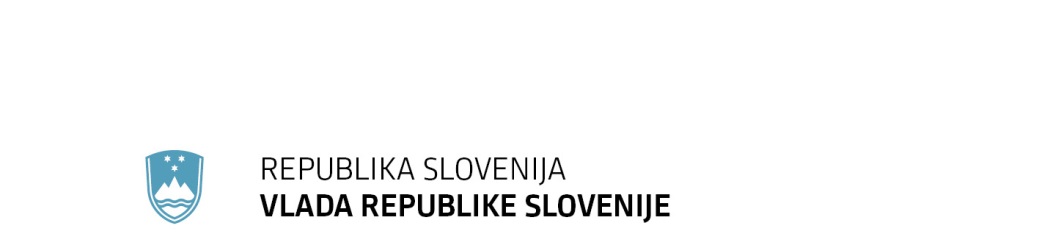 	F: +386 1 478 1607	E: gp.gs@gov.si	http://www.vlada.si/Številka: 	007-534/2020/1Datum:	31. avgust 2020 Analiza plač v javnem sektorju za leto 2019Analizo je pripravilo Ministrstvo za javno upravo na podlagi drugega odstavka 39. člena Zakona o sistemu plač v javnem sektorju (Uradni list RS, št. 108/09 – uradno prečiščeno besedilo, 13/10, 59/10, 85/10, 107/10, 35/11 – ORZSPJS49a, 27/12 – odl. US, 40/12 – ZUJF, 46/13, 25/14 – ZFU, 50/14, 95/14 – ZUPPJS15, 82/15, 23/17 – ZDOdv, 67/17 in 84/18).Avgust 2020Kazalo vsebine1	Uvod	32	Masa bruto plač	42.1	Neposredni uporabniki proračunov	92.1.1	Pravosodni in nevladni proračunski uporabniki	92.1.2	Vladni proračunski uporabniki	102.1.3	Občine	122.2	Posredni uporabniki proračunov	132.2.1	Javni zavodi	162.2.2	Javne agencije	172.2.3	Skladi in drugi izvajalci socialnega zavarovanja	182.2.4	Plačne podskupine	193	Delovna uspešnost	243.1	Izplačila za delovno uspešnost	253.2	Vrste delovne uspešnosti	314	Dodatki	435	Izplačila za delo preko polnega delovnega časa in dežurstvo	476	Sklepne ugotovitve	52UvodAnaliza temelji na podatkih, ki jih proračunski uporabniki v skladu s 40. členom Zakona o sistemu plač v javnem sektorju (Uradni list RS, št. 108/09 – uradno prečiščeno besedilo, 13/10, 59/10, 85/10, 107/10, 35/11 – ORZSPJS49a, 27/12 – odl. US, 40/12 – ZUJF, 46/13, 25/14 – ZFU, 50/14, 95/14 – ZUPPJS15, 82/15, 23/17 – ZDOdv, 67/17 in 84/18; v nadaljnjem besedilu ZSPJS) pošiljajo v informacijski sistem za sporočanje in analizo podatkov o plačah, drugih izplačilih ter številu zaposlenih v javnem sektorju (v nadaljnjem besedilu ISPAP). Vsebina analize zajema obračunane plače od januarja do decembra 2018 in 2019.Masa bruto plač ne vsebuje prispevkov delodajalcev v višini 16,1 odstotka. Upoštevane so bruto plače, izplačane zaposlenim za delo v polnem delovnem času ali delovnem času, krajšem od polnega delovnega časa, ter za delo preko polnega delovnega časa in nadomestila plač, ki bremenijo delodajalca. Števila zaposlenih v javnem sektorju so izračunana na podlagi opravljenih ur. V analizi niso upoštevani podatki o zaposlenih, ki so bili več kakor 30 dni odsotni z dela zaradi bolezni ali poškodbe oziroma je bilo zanje izplačano nadomestilo plače v breme zdravstvene zavarovalnice ali so bili odsotni na podlagi predpisov o starševskem varstvu, in o zaposlenih, napotenih na delo v tujino. Med zaposlene v javnem sektorju spadajo javni uslužbenci, vključno z ravnatelji, direktorji in tajniki (plačna podskupina B) in funkcionarji.Analiza obravnava tudi štiri tipe izplačil, ki so po Uredbi o enotni metodologiji in obrazcih za obračun in izplačilo plač v javnem sektorju (Uradni list RS, št. 14/09, 23/09, 48/09, 113/09, 25/10, 67/10, 105/10, 45/12, 24/13, 51/13, 12/14, 24/14, 52/14, 59/14, 24/15, 3/16, 70/16, 14/17, 68/17, 6/19, 51/19, 59/19 in 78/19) opredeljeni kot:delovna uspešnost (tip izplačila D),dodatki (tip izplačila C),dežurstvo (tip izplačila O),delo preko polnega delovnega časa (tip izplačila E).Podatke o tem proračunski uporabniki pošljejo v sistem ISPAP. Analiza zajema podatke vseh proračunskih uporabnikov – neposrednih in posrednih. V analizi se masa bruto plač nanaša na izvajanje javne službe in izvajanje tržne dejavnosti (prodaja blaga in storitev na trgu), pri čemer podatki niso ločeni. Podatki o plačah in drugih izdatkih zaposlenim, ki jih izkazuje zaključni račun proračuna Republike Slovenije na trimestnih plačnih kontih, vsebujejo poleg podatkov o plačah in dodatkih tudi podatke o regresu za letni dopust, povračilu stroškov prehrane in prevoza na delo in z dela, jubilejnih nagradah in solidarnostni pomoči, kar pa ni primerljivo s podatki o masi bruto plač, ki jih proračunski uporabniki pošljejo v sistem ISPAP. Pričujoča analiza vključuje izključno plače, ne pa tudi drugih stroškov dela v javnem sektorju. Poleg tega pa se tudi sama metodologija zbiranja podatkov v sistemu ISPAP vsebinsko razlikuje od metodologije zaključnih računov, zato podatki v analizi niso primerljivi s podatki zaključnega računa proračuna Republike Slovenije.Analiza se nanaša na javni sektor, ki ga po ZSPJS sestavljajo državni organi in samoupravne lokalne skupnosti, javne agencije, javni skladi, javni zavodi in javni gospodarski zavodi ter druge osebe javnega prava, ki so posredni uporabniki državnega proračuna ali proračuna lokalne skupnosti (prva točka 2. člena ZSPJS).Nekateri makroekonomski podatki za leti 2018 in 2019 so prikazani v preglednici 1.Preglednica 1: Makroekonomski podatki za leti 2018 in 2019Vira: * SURS/UMAR, ** ISPAPOpomba 1: Definiciji javnega sektorja po MJU in SURS se razlikujeta.Opomba 2: Realna rast BDP v letu 2019 glede na leto 2018 znaša 2,4 odstotka.Metodološka pojasnilaMasa bruto plač je seštevek bruto plač, ki so bile izplačane zaposlenim za delo v polnem delovnem času ali delovnem času, krajšem od polnega delovnega časa, ter za nadure in nadomestila plač, ki bremenijo delodajalca. V masi bruto plač so upoštevana tudi zaostala izplačila, to je starejša od treh mesecev glede na mesec, za katerega je obračunana plača.Zaposlene osebe so javni uslužbenci oziroma funkcionarji, ki so vsaj enkrat v obravnavanem letu prejeli plačo.Število zaposlenih na podlagi opravljenih ur je izračunano iz ur mesečne delovne obveznosti in seštevka ur rednega dela, ur nadomestil v breme delodajalca, ur dela preko polnega delovnega časa in ur dežurnega dela.Povprečna plača je izračunana iz mase bruto plač in števila zaposlenih na podlagi opravljenih ur. Masa bruto plačOd leta 1994 do leta 2019 se je bruto plača na zaposlenega v dejavnostih javnih storitev realno povišala za 49,3 odstotka, v dejavnostih zasebnega sektorja pa za 60,5 odstotka  (slika 1). Realna rast je v dejavnostih zasebnega sektorja višja za 11,2 odstotnih točk. Slika 1: Kumulativna rast bruto plače na zaposlenega (v odstotkih) – realno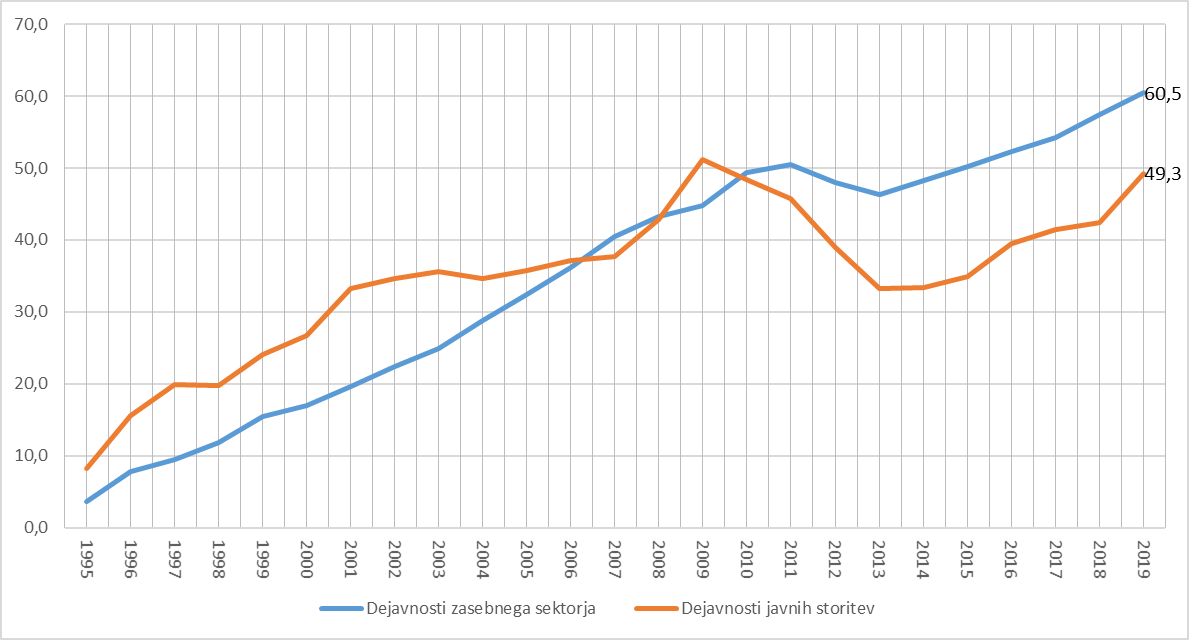 Vira: SURS, preračuni UMAR____________________________________________________________________Preglednica 2: Struktura bruto mase plač in povprečno število zaposlenih na podlagi opravljenih ur, javni sektor, primerjava za leti 2018 in 2019Vir: ISPAPOpomba: Mase izplačil vsebujejo izplačila za javna dela.Masa bruto plač se je leta 2019 povišala za 8,3 odstotka (za 322 milijona EUR), povprečno število zaposlenih na podlagi opravljenih ur pa za 1,7 odstotka (upoštevaje javna dela). Število zaposlenih brez javnih del se je povečalo za dva odstotka (za 3.420 zaposlenih). Navedeno pomeni, da se je število zaposlenih, ki so opravljali javna dela v letu 2019 zmanjšalo za 63 odstotkov (iz 1.572 na 993 zaposlenih).Na povišanje mase bruto plač so vplivali naslednji dejavniki:predstavniki vlade in predstavniki sindikatov javnega sektorja so 3. decembra 2018 podpisali stavkovne sporazume, Dogovor o plačah in drugih stroških dela v javnem sektorju ter anekse h kolektivnim pogodbam dejavnosti in poklicev. Posledično so se povišali izhodiščni plačni razredi delovnih mest in nazivov. Praviloma za en izhodiščni plačni razred više so se uvrstila delovna mesta, katerih izhodiščni plačni razredi so bili v letu 2017 pred odpravo anomalij uvrščena do vključno 26. izhodiščnega plačnega razreda. Delovna mesta, ki so bila v letu 2017 pred odpravo anomalij uvrščena nad 26. izhodiščnim plačnim razredom do vključno tarifnega razreda VII/1 in tarifnega razreda VII/2, so bila praviloma uvrščena za dva izhodiščna plačna razreda više. Delovna mesta, ki so bila uvrščena nad 26. izhodiščnim plačnim razredom v VIII. in IX. tarifnem razredu in za katera se kot pogoj za zasedbo delovnega mesta zahtevajo specializacija, magisterij znanosti in doktorat, pa so bila praviloma uvrščena za tri izhodiščne plačne razrede više. Dodatno še za en izhodiščni plačni razred više so se uvrstila delovna mesta, ki so bila v letu 2017 pred odpravo anomalij uvrščena do vključno 26. izhodiščnega plačnega razreda in ob odpravi anomalij pri uvrstitvah delovnih mest in nazivov v javnem sektorju do 26. izhodiščnega plačnega razreda v letu 2017 niso bila uvrščena v višji izhodiščni plačni razred (javni uslužbenci na teh delovnih mestih so tako pridobili za dva plačna razreda višjo plačo). Tudi delovna mesta pooblaščenih uradnih oseb (plačne podskupine C3 – policisti, C4 – vojaki, C5 – uradniki finančne uprave ter delovna mesta pravosodnih policistov, pristaniških nadzornikov in občinskih redarjev iz plačne podskupine C6 in delovna mesta gasilcev iz plačne podskupine I1) so se na podlagi Aneksa h Kolektivni pogodbi za državno upravo, uprave pravosodnih organov in uprave samoupravnih lokalnih skupnosti ter Aneksa h kolektivni pogodbi za dejavnost poklicnega gasilstva uvrstila za en izhodiščni plačni razred više. Plače zaposlenim v javnem sektorju so se v letu 2019 poviševale postopno: prvi plačni razred povišanja so javni uslužbenci pridobili pri obračunani plači za januar 2019; drugi plačni razred povišanja pa praviloma pri obračunani plači za november 2019.Zvišanje osnovnih plač  javnim uslužbencem, zaradi povišanja uvrstitev delovnih mest oziroma nazivov za tri ali več plačnih razredov, ki so prav tako posledica sklenjenih stavkovnih sporazumov o razrešitvi stavkovnih zahtev sindikatov javnega sektorja, pa bo realizirano pri obračunu plače za november 2020, zato bo to imelo učinek na maso plač v letu 2020 in ne more biti predmet obravnave te analize.Tudi za nova delovna mesta in nazive, ki so bila vključena v nabor delovnih mest v javnem sektorju na podlagi sklenjenih stavkovnih sporazumov s sindikati, je veljala enaka uvrstitev v izhodiščne plačne razrede, kot je to veljalo za obstoječa delovna mesta in nazive; z veljavnostjo aktov 8. decembra 2018 (učinek pri obračunu plače za mesec januar 2019).Na povišanje mase plač je vplivalo tudi napredovanje javnih uslužbencev in pravosodnih funkcionarjev, ki so napredovali v višji plačni razred, naziv oziroma višji naziv. Ti so pridobili pravico do plače v skladu z višjim plačnim razredom, pridobljenim nazivom ali višjim nazivom z obračunano plačo za december 2019. Prav tako je na povišanje mase plač vplivalo tudi napredovanje javnih uslužbencev in funkcionarjev v letu 2018, ki pa so pravico do izplačila višje plače pridobili z obračunano decembrsko plačo 2018 in z vsemi meseci v 2019.Poleg zgoraj navedenega je na rast mase plač v letu 2019 vplivalo vsaj še naslednje:vsi dodatki, katerih osnova za izračun so osnovne plače, ki so se povišale v skladu s sklenjenimi stavkovnimi sporazumi o razrešitvi stavkovnih zahtev sindikatov, z Dogovorom o plačah in drugih stroških dela v javnem sektorju ter aneksi h kolektivnim pogodbam dejavnosti in poklicev. Posebej velja izpostaviti višje odstotke dodatkov za delo v manj ugodnem delovnem času, in sicer javnim uslužbencem od 1. septembra 2019 pripada višje plačilo za dodatek za delo ponoči, ki znaša 40 odstotkov (pred tem 30 odstotkov), dodatek za delo v nedeljo, ki sedaj znaša 90 odstotkov (pred tem 75 odstotkov) in dodatek za delo na dan, ki je z zakonom določen kot dela prost dan, ki torej od 1. septembra 2019  znaša 120 odstotkov urne postavke osnovne plače javnega uslužbenca (pred tem 90 odstotkov). povečanje števila zaposlenih na podlagi opravljenih ur (upoštevaje tudi zaposlene, ki so opravljali javna dela), saj se je to število povečalo za 1,7 odstotka. povišanje izplačil za delovno uspešnost, in sicer so se ta izplačila povišala za 17 odstotkov (za 17,6 milijona EUR). Največ so se izplačila za delovno uspešnost povečala na ministrstvih in v organih v sestavi ministrstev, in sicer pri Policiji za 9,7 milijona EUR (za več kot štirikrat).V posameznih dejavnostih javnega sektorja so indeksi rasti mase bruto plač različni. Kot je razvidno iz preglednice 3, se je masa bruto plače pri neposrednih uporabnikih proračunov povečala za 9,8 odstotka, pri posrednih uporabnikih proračunov pa za 7,7 odstotka.Preglednica 3: Masa bruto plač (v EUR) in povprečno število zaposlenih* po podskupinah dejavnosti proračunskih uporabnikov za leti 2018 in 2019 Vir: ISPAP* Povprečno število zaposlenih na podlagi opravljenih ur. V podatkih so vključena javna dela.Neposredni uporabniki proračunovV to podskupino spadajo nevladni, vladni in pravosodni proračunski uporabniki kakor tudi uporabniki državnega proračuna ter občine s krajevnimi skupnostmi kot neposredni uporabniki občinskih proračunov. Masa bruto plač neposrednih uporabnikov proračunov je leta 2019 znašala 1,09 milijarde EUR in je za 96,8 milijona EUR večja kot leta 2018 (indeks 109,8).V letu 2019 število zaposlenih na podlagi opravljenih ur pri neposrednih uporabnikih proračunov pomeni slabo četrtino (23,57 odstotka) vseh zaposlenih v javnem sektorju. Število zaposlenih na podlagi opravljenih ur se je povečalo za 0,6 odstotka, (preglednica 4). Podatki vključujejo tudi zaposlene, ki so opravljali javna dela.Preglednica 4: Število zaposlenih oseb in zaposlenih na podlagi opravljenih ur za leti 2018 in 2019, neposredni uporabniki proračunov Vir: ISPAPPravosodni in nevladni proračunski uporabnikiPravosodnih proračunskih uporabnikov je 39. Sem spadajo sodišča, tožilstva, državno odvetništvo, državnotožilski svet in sodni svet. Leta 2019 je bilo pri teh proračunskih uporabnikih zaposlenih 2,77 odstotka vseh zaposlenih v javnem sektorju (na podlagi opravljenih ur), znesek mase bruto plač pa je pomenil 2,97 odstotka celotne mase bruto plač javnega sektorja. Število zaposlenih na podlagi opravljenih ur je večje za 1,8 odstotka, masa bruto plač pa za šest odstotkov.Nevladnih proračunskih uporabnikov je bilo 13. Med nevladne proračunske uporabnike spadajo:–	Fiskalni svet, –	Državna revizijska komisija za revizijo postopkov oddaje javnih naročil, –	Državna volilna komisija, –	Državni svet Republike Slovenije, –	Državni zbor, –	Informacijski pooblaščenec, –	Komisija za preprečevanje korupcije,–	Nacionalna agencija Republike Slovenije za kakovost v visokem šolstvu,–	Računsko sodišče Republike Slovenije, –	Slovenska akademija znanosti in umetnosti, –	Urad predsednika Republike Slovenije, –	Ustavno sodišče Republike Slovenije, –	Varuh človekovih pravic Republike Slovenije.Znesek mase bruto plač nevladnih proračunskih uporabnikov je večji za 8,16 odstotka, število zaposlenih na podlagi opravljenih ur pa za 4,2 odstotka. Masa bruto plač se je najbolj povečala pri Informacijskem pooblaščencu (za slabih 29,6 odstotka), pri čemer se je tudi število zaposlenih na podlagi opravljenih ur povečalo za slabih 23,3 odstotka.Število zaposlenih na podlagi opravljenih ur se je zmanjšalo le v Komisiji za preprečevanje korupcije (za 4,3 odstotka, masa bruto plač pa je višja za 7,4 odstotka) in na računskem sodišču (za 2,8 odstotka, masa bruto plač je višja za 4,5 odstotka).Preglednica 5: Masa bruto plač in povprečno število zaposlenih* za vse proračunske uporabnike ter za pravosodne in nevladne proračunske uporabnike za leti 2018 in 2019 Vir: ISPAP* Povprečno število zaposlenih na podlagi opravljenih ur.Vladni proračunski uporabnikiVladni proračunski uporabniki (organi državne uprave) so vladne službe, ministrstva in organi v sestavi ter upravne enote. V organih državne uprave je bila masa bruto plač večja za 10,8 odstotka. Število zaposlenih na podlagi opravljenih ur se je povečalo za 0,5 odstotka (za 146 zaposlenih na podlagi opravljenih ur). Leta 2018 je bilo med vladnimi službami 13 proračunskih uporabnikov, ki so sporočili podatke o plačah v ISPAP, in sicer:–	Generalni sekretariat Vlade Republike Slovenije,–	Kabinet predsednika Vlade Republike Slovenije,–	Protokol Republike Slovenije,–	Služba Vlade Republike Slovenije za razvoj in evropsko kohezijsko politiko,–	Služba Vlade Republike Slovenije za zakonodajo,–	Statistični urad Republike Slovenije,–	Urad Republike Slovenije za makroekonomske analize in razvoj,–	Urad Vlade Republike Slovenije za komuniciranje,–	Urad Vlade Republike Slovenije za narodnosti,–	Urad Vlade Republike Slovenije za Slovence v zamejstvu in po svetu,–	Urad Vlade Republike Slovenije za varovanje tajnih podatkov,–	Urad Vlade Republike Slovenije za oskrbo in integracijo migrantov,–	Zagovornik načela enakosti.Masa plač se je zanje povečala za 8,1 odstotka, število zaposlenih na podlagi opravljenih ur pa za 2,6 odstotka (preglednica 6).Preglednica 6: Masa bruto plač in povprečno število zaposlenih* v organih državne uprave ter primerjava s podatki vseh proračunskih uporabnikov za leti 2018 in 2019 Vir: ISPAP, * Povprečno število zaposlenih na podlagi opravljenih ur. Največ se je masa plač povečala na ministrstvih in v organih v sestavi ministrstev (za 11,14 odstotka). Na ministrstvih in v organih v sestavi ministrstev je bil ustanovljen proračunski uporabnik Uprava Republike Slovenije za informacijsko varnost. Vseh proračunskih uporabnikov v ministrstvih in organih v sestavi ministrstev je bilo 50.Na upravnih enotah (58 upravnih enot) se je masa bruto plač povečala za 6,6 odstotka, število zaposlenih pa za 0,23 odstotka.Občine V občinah se je masa bruto plač povečala za 7,7 odstotka (za devet milijonov EUR) (preglednica 3). Podatek zajema tudi bruto plače, ki so bile namenjene javnim delom. Te znašajo slabe 1,2 odstotka bruto plač občin. Masa bruto plač, namenjena javnim delom, je v občinah leta 2018 znašala 2,7 milijona EUR, leta 2019 pa 1,5 milijona EUR.Kljub dogovoru o plačah in drugih stroških dela v javnem sektorju ter aneksov h kolektivnim pogodbam dejavnosti in poklicev se je v 23 občinah masa bruto plač v letu 2019 zmanjšala. Gre za manjše občine glede na število zaposlenih na podlagi opravljenih ur in pri katerih se je število zaposlenih tudi zmanjšalo. Preglednica 7: Občine, pri katerih se je masa bruto plač v letu 2019 zmanjšala glede na leto 2018.Vir: ISPAP* Povprečno število zaposlenih na podlagi opravljenih ur; podatki ne zajemajo javnih del.Podatki za mestne občine so predstavljeni v preglednici 8. Masa bruto plač se je največ povečala v Mestni občini Ljubljana, kjer se je tudi število zaposlenih na podlagi opravljenih ur najbolj povečalo (za 8,05 odstotka). Število zaposlenih na podlagi opravljenih ur se je v Mestni občini Slovenj Gradec zmanjšalo za 5,6 odstotka, masa bruto plač pa je višja le za en odstotek. (preglednica 8).Preglednica 8: Masa bruto plač in povprečno število zaposlenih* v mestnih občinah za leti 2018 in 2019 Vir: ISPAP* Povprečno število zaposlenih na podlagi opravljenih ur; podatki ne zajemajo javnih del.Posredni uporabniki proračunovPosredni uporabniki proračunov pridobivajo sredstva za financiranje iz državnega proračuna ali občinskih proračunov, Zavoda za zdravstveno zavarovanje Slovenije ali Zavoda za pokojninsko in invalidsko zavarovanje Slovenije ter drugih virov. K posrednim uporabnikom proračunov spadajo javni zavodi, javne agencije, skladi in drugi izvajalci socialnega zavarovanja ter samoupravne narodnostne skupnosti, katerih ustanovitelj in lastnik je država oziroma občina in ki izvajajo javno službo ali dejavnost v javnem interesu ali druge naloge, s katerimi se izvajajo javne funkcije. Posredni uporabniki proračunov so združeni v podskupine dejavnosti, ki so prikazane v preglednici 9.Na področju vzgoje in izobraževanja v letu 2019 ni več Ljudske univerze Kočevje (šifra 71471), na področju zdravstva Nacionalnega inštituta za otroške srčne bolezni (šifra 92541), na kmetijsko-gozdarskem področju Kobilarne Lipica (šifra 23418). Kulturno področje je bogatejše za Javni zavod Mekinjski samostan (šifra 38733), malo gospodarstvo in turizem pa je v zadnjem kvartalu 2019 pridobilo Zavod za turizem, kulturo in šport Šmarješke Toplice (šifra 36960).Preglednica 9: Število posrednih uporabnikov proračunov po dejavnostih javnega sektorja za leti 2018 in 2019Vir: ISPAPDelež mase bruto plač posrednih uporabnikov proračunov znaša nekaj več kot 74 odstotkov mase bruto plač celotnega javnega sektorja. Delež zaposlenih (na podlagi opravljenih ur) pri posrednih uporabnikih proračuna znaša 76,43 odstotka vseh zaposlenih v javnem sektorju (preglednica 10).Preglednica 10: Masa bruto plač in povprečno število zaposlenih* za leti 2018 in 2019, posredni uporabniki proračunov Vir: ISPAP* Povprečno število zaposlenih na podlagi opravljenih ur.Masa bruto plač posrednih uporabnikov proračuna je bila leta 2019 večja za 225 milijonov EUR (za 7,75 odstotka), število zaposlenih na podlagi opravljenih ur pa za 2 odstotka (preglednica 10). Masa bruto plač, namenjena javnim delom, ki so jih zaposleni opravljali pri posrednih uporabnikih proračuna, je leta 2019 znašala 8,7 milijona EUR, od tega je bil največji delež na področju vzgoje in izobraževanja (47 odstotkov oziroma 4,1 milijona EUR).Slika 3 prikazuje letne indekse mase bruto plač in indekse števila zaposlenih na podlagi opravljenih ur, in sicer za štiri podskupine posrednih uporabnikov proračunov: javne zavode, javne agencije, javne sklade in druge izvajalce socialnega varstva ter samoupravne narodnostne skupnosti. Slika 3: Masa bruto plač in število zaposlenih* – indeksi 2019/2018_____________________________________________________________________  ______________________________________________________________________________________________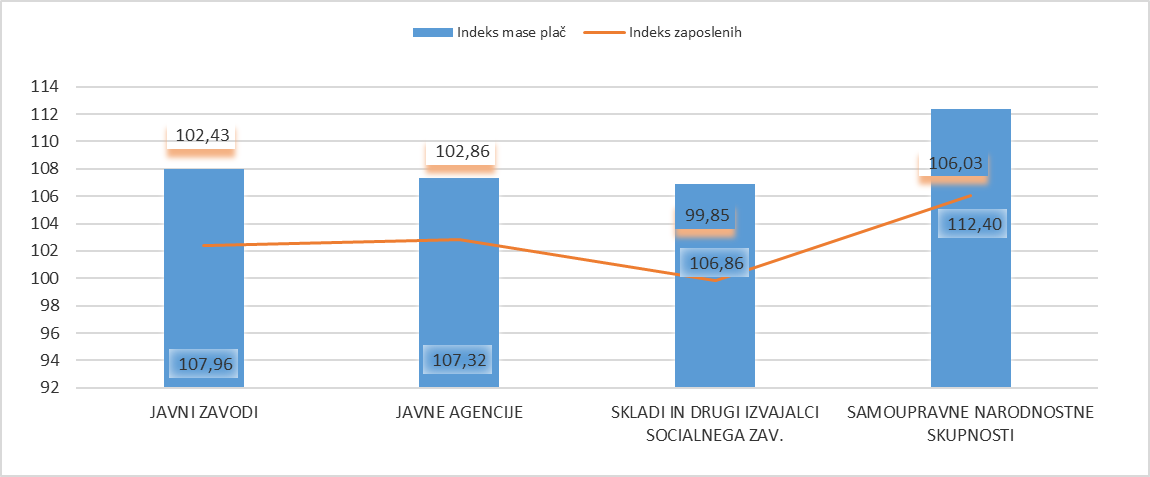 Vir: ISPAP* Indeks števila zaposlenih, izračunan iz povprečnega števila zaposlenih na podlagi opravljenih ur. Podatki o javnih delih so izvzeti.Javni zavodiV javnih zavodih se je masa bruto plač povečala za 7,8 odstotka, število zaposlenih na podlagi opravljenih ur pa za dva odstotka. Od desetih področij, na katerih se opravljajo javne storitve, se je masa bruto plač zmanjšala le na področju malega gospodarstva in turizma (za 15,9 odstotka oziroma za 0,8 milijona EUR), kar je posledica preoblikovanja Javnega zavoda Kobilarna Lipica v družbo Holding Kobilarna Lipica, d. o. o., katere ustanoviteljica in družbenica je Republika Slovenija. Najbolj sta se povečali masa bruto plač in tudi zaposlenost (na podlagi opravljenih ur) na področju malega gospodarstva in turizma (masa bruto plač za slabih 16 odstotkov in zaposlenost za slabih 13 odstotkov; preglednica 11). To je pripisati dejstvu, da v tej dejavnosti javnega sektorja 70 odstotkov zaposlenih zaseda delovna mesta v plačni podskupini I1 – strokovni delavci (delovna mesta v javnih agencijah, javnih skladih, drugih javnih zavodih in javnih gospodarskih zavodih ter pri drugih uporabnikih proračuna) in J1 – strokovni delavci (spremljajoča delovna mesta).Sledi področje okolja in prostora s 13,5-odstotno rastjo mase bruto plač in petodstotno rastjo zaposlenih (na podlagi opravljenih ur) (slika 4). Za to področje velja podobno kot za dejavnosti malega gospodarstva in turizma. Večina zaposlenih (80 odstotkov) je zasedala delovna mesta plačne podskupine I1 (delovna mesta v javnih agencijah, javnih skladih, drugih javnih zavodih in javnih gospodarskih zavodih ter pri drugih uporabnikih proračuna). Slika 4: Masa bruto plač in število zaposlenih* v javnih zavodih po podskupinah dejavnosti, spremembe 2019/2018 (v odstotkih)_____________________________________________________________________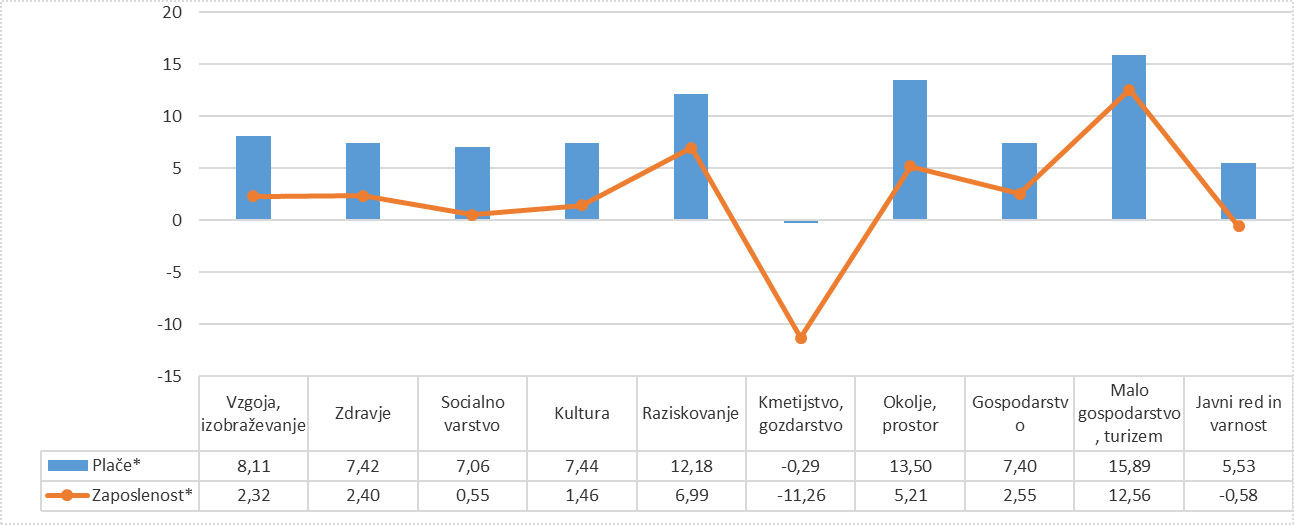 ______________________________________________________________________________________________Vir: ISPAP* Povečanje/zmanjšanje števila zaposlenih je izračunano iz povprečnega števila zaposlenih na podlagi opravljenih ur. Število zaposlenih v celotnem javnem sektorju, ki opravljajo javna dela, se je leta 2019 zmanjšalo za 63 odstotkov, masa plač za 66 odstotkov. Večina javnih del v javnem sektorju (82 odstotkov; 810 zaposlenih od 993) je bila opravljena v javnih zavodih. V javnih zavodih obsega javno delo 0,6 odstotka zaposlenih, kar je izračunano na podlagi opravljenih ur (preglednica 11).Preglednica 11: Masa bruto plač in povprečno število zaposlenih* v javnih zavodih po podskupinah dejavnosti in indeksi 2019/2018 Vir: ISPAP* Povprečno število zaposlenih na podlagi opravljenih ur. V podatkih so vključena javna dela.Javne agencijePodatki javnih agencij o masi bruto plač in številu zaposlenih za leto 2019 se nanašajo na 17 javnih agencij. To so:Agencija RS za javnopravne evidence in storitve,Agencija za javni nadzor nad revidiranjem,Agencija za komunikacijska omrežja in storitve RS,Agencija za trg vrednostnih papirjev,Agencija za zavarovalni nadzor,Javna agencija RS za spodbujanje podjetništva, inovativnosti, razvoja, investicij in turizma (SPIRIT),Javna agencija RS za energijo,Javna agencija RS za varnost prometa,Javna agencija RS za varstvo konkurence,Javna agencija RS za zdravila in medicinske pripomočke,Javna agencija za civilno letalstvo RS,Javna agencija za knjigo RS,Javna agencija za raziskovalno dejavnost RS,Javna agencija za železniški promet RS,Javna razvojna agencija občine Ormož,Slovenski filmski center, javna agencija RS,Javna agencija RS za trženje in promocijo turizma.Masa bruto plač se je v javnih agencijah leta 2019 povečala za 7,32 odstotka, število zaposlenih na podlagi opravljenih ur pa za 2,86 odstotka. Delež zaposlenih na podlagi opravljenih ur v javnih agencijah kakor tudi delež zaposlenih sta ostala na enaki ravni kot v letu 2018 (delež zaposlenih 0,57 odstotka, delež mase bruto plač 0,71 odstotka) (preglednica 12).Preglednica 12: Masa bruto plač, število zaposlenih* z indeksi in deleži za leti 2018 in 2019Vir: ISPAP* Povprečno število zaposlenih na podlagi opravljenih ur.Skladi in drugi izvajalci socialnega zavarovanjaLeta 2019 je bilo v tej podskupini 17 proračunskih uporabnikov. To so: Eko sklad, Slovenski okoljski javni sklad,Javni jamstveni, preživninski in invalidski sklad RS,Javni medobčinski stanovanjski sklad Maribor,Javni sklad RS za kulturne dejavnosti,Javni sklad RS za podjetništvo,Javni sklad RS za razvoj kadrov in štipendije,Javni sklad RS za regionalni razvoj in razvoj podeželja,Javni stanovanjski sklad Mestne občine Koper,Javni stanovanjski sklad Mestne občine Ljubljana,Javni stanovanjski sklad Mestne občine Murska Sobota,Sklad RS za nasledstvo,Sklad za financiranje razgradnje Nuklearne elektrarne Krško in odlaganje radioaktivnih odpadkov iz Nuklearne elektrarne Krško,Stanovanjski sklad Mestne občine Nova Gorica,Stanovanjski sklad RS,Zavod RS za zaposlovanje,Zavod za pokojninsko in invalidsko zavarovanje Slovenije,Zavod za zdravstveno zavarovanje Slovenije.Masa bruto plač v skladih in pri drugih izvajalcih socialnega zavarovanja se je leta 2019 povečala za 6,8 odstotka, število zaposlenih na podlagi opravljenih ur pa je manjše za 0,24 odstotka. Preglednica 13: Masa bruto plač in število zaposlenih* v skladih in pri drugih izvajalcih socialnega zavarovanja za leti 2018 in 2019Vir: ISPAP* Število zaposlenih na podlagi opravljenih ur.Plačne podskupinePlačne skupine in plačne podskupine opredeljuje 7. člen ZSPJS. Plačno skupino sestavljajo funkcije oziroma delovna mesta in nazivi, značilni za dejavnost, oziroma istovrstna delovna mesta v vseh dejavnostih. Plačna skupina se glede na skupne značilnosti funkcij, delovnih mest in nazivov deli na plačne podskupine. Največ zaposlenih je v plačni podskupini D2 – predavatelji višjih strokovnih šol, srednješolski in osnovnošolski učitelji ter drugi strokovni delavci (16,46 odstotka). Posledično je v tej plačni podskupini največji delež mase bruto plač v celotnem javnem sektorju (17,88 odstotka). Število zaposlenih na podlagi opravljenih ur se je v tej plačni podskupini povečalo za 1,8 odstotka (preglednica 14).Druga obsežnejša plačna podskupina po deležu zaposlenih je J3 – ostali strokovno-tehnični delavci – spremljajoča delovna mesta, kjer je zaposlenih 12,09 odstotka vseh zaposlenih (na podlagi opravljenih ur), njihov delež mase bruto plač v celotnem javnem sektorju pa znaša 6,52 odstotka. Število zaposlenih na podlagi opravljenih ur se je povečalo za 1,79 odstotka.V plačni podskupini E3 je zaposlenih 16.833 medicinskih sester in babic (9,77 odstotka vseh zaposlenih), njihov delež mase bruto plač znaša devet odstotkov. Sledita plačna podskupina C2 – uradniki v državni upravi, upravah pravosodnih organov in upravah lokalnih skupnosti s sedemodstotnim deležem zaposlenih in slabim osemodstotnim deležem mase bruto plač ter plačna skupina J1 – strokovni delavci – spremljajoča delovna mesta s šestodstotnim deležem mase bruto plač in 6,7-odstotnim deležem zaposlenih v javnem sektorju.Preglednica 14: Masa bruto plač in število zaposlenih na podlagi opravljenih ur po plačnih podskupinah za leti 2018 in 2019Vir: ISPAPSlika 5 prikazuje zneske mesečne povprečne plače na zaposlenega, izračunane na podlagi opravljenih ur, in sicer po plačnih podskupinah. Povprečna plača v javnem sektorju je za leto 2019 znašala 2.046 EUR in je višja glede na leto 2018 za 6,12 odstotka (slika 5, preglednica 1). Slika 5: Povprečna mesečna  plača na zaposlenega po plačnih podskupinah za leto 2019 (v EUR)_____________________________________________________________________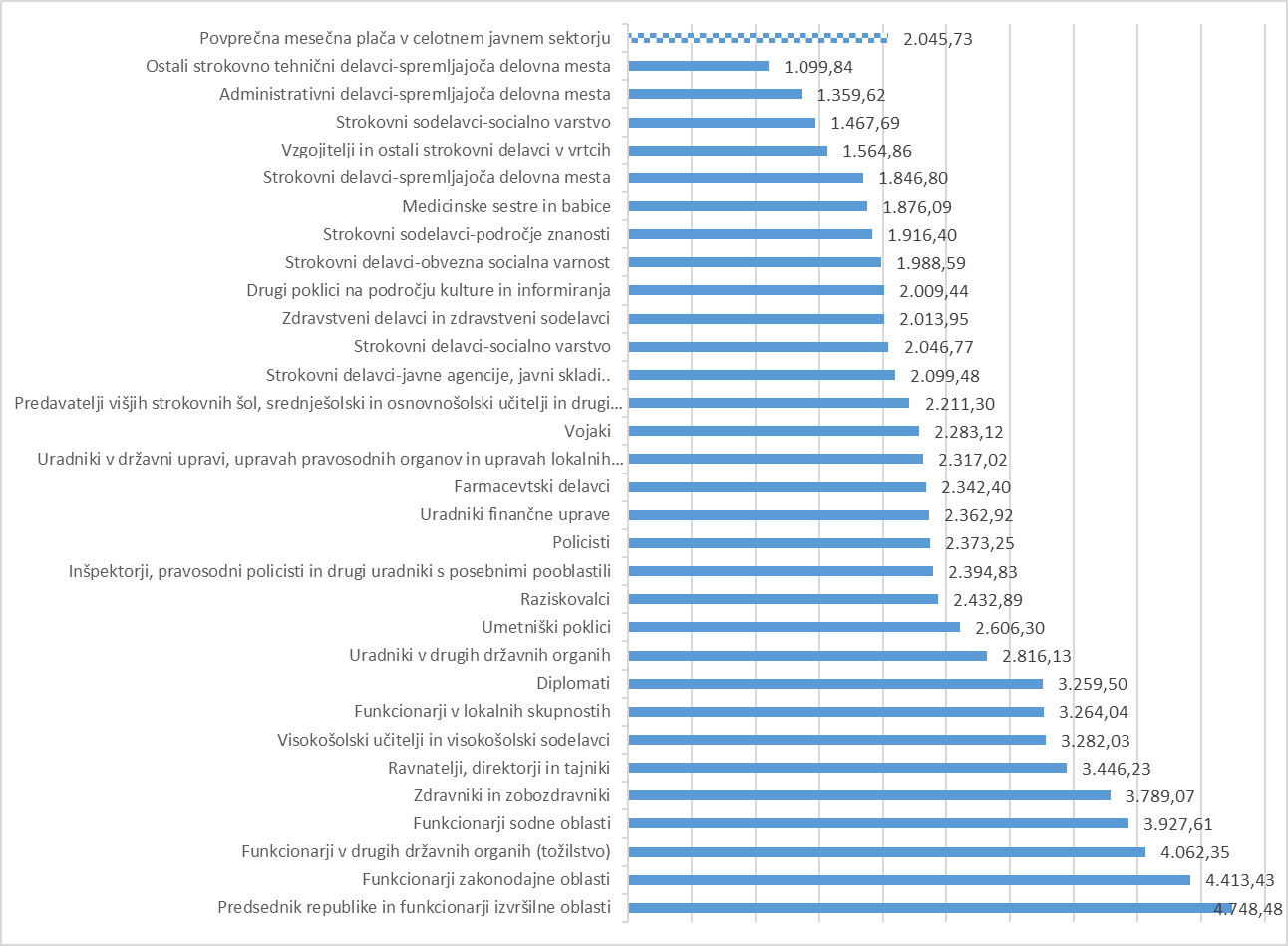 _______________________________________________________________________________________________Vir: ISPAP* Pri izračunu povprečne plače so upoštevana samo redna izplačila. Zaostala izplačila (starejša od dveh mesecev glede na obračunski mesec) so izvzeta. Povprečne mesečne bruto plače so bile nižje od povprečne mesečne bruto plače celotnega javnega sektorja v desetih plačnih podskupinah, in sicer:J3 – drugi strokovno-tehnični delavci – spremljajoča delovna mesta, nižja za 946 EUR,J2 – administrativni delavci – spremljajoča delovna mesta, nižja za 686 EUR,F2 – strokovni sodelavci – socialno varstvo, nižja za 578 EUR,D3 – vzgojitelji in drugi strokovni delavci v vrtcih, nižja za 481 EUR,J1 – strokovni delavci – spremljajoča delovna mesta, nižja za 199 EUR,E3 – medicinske sestre in babice, nižja za 170 EUR,H2 – strokovni sodelavci – področje znanosti, nižja za 129 EUR,K1  – strokovni delavci – obvezno socialno varnost, nižja za 57 EUR,G2 – drugi poklici na področju kulture in informiranja, nižja za 36 EUR,F1 – strokovni delavci – socialno varstvo, nižja za 32 EUR.Podatki izkazujejo, da je povprečna plača v plačni podskupini J3 – drugi strokovno-tehnični delavci – spremljajoča delovna mesta občutno nižja od povprečne plače javnega sektorja (za 946 EUR), kar je več, kot znaša minimalna plača (znesek minimalne plače je 886,63 EUR). Razhajanja je mogoče pripisati dejstvu, da javni uslužbenci na teh delovnih mestih opravljajo spremljajoče naloge, ki so praviloma nižje vrednotene od delovnih mest v drugih plačnih podskupinah (7. člen ZSPJS). Kar 45 odstotkov zaposlenih v tej plačni podskupini zaseda delovna mesta v tarifnem razredu II – popolna višja stopnja osnovnošolske izobrazbe, čemur je pripisati tudi nižjo povprečno plačo na zaposlenega.V preglednici 15 so prikazani deleži zaposlenih po plačnih podskupinah in tarifnih razredih. Podatki so izračunani na podlagi števila oseb, ki so pri obračunanih plačah za december 2019 zasedali delovna mesta, uvrščena v tarifne razrede.Največ zaposlenih v celotnem javnem sektorju zaseda delovna mesta v tarifnem razredu VII/2, kar 31 odstotkov. Zaposlenih, ki zasedajo delovna mesta v tarifnem razredu V, je v celotnem javnem sektorju 22,5 odstotka.V strukturi delovnih mest, ki jih zasedajo zaposleni plačne podskupine C4 – vojaki, je slabih 60 odstotkov zaposlenih na delovnih mestih tarifnega razreda V. V plačni podskupini C3 – policisti je največ zaposlenih na delovnih mestih tarifnega razreda VI (67,5 odstotka).Preglednica 15: Deleži zaposlenih* po plačni podskupini in tarifnem razredu, december 2019.Vir: ISPAP, december 2019*Zaposlene osebe (javni uslužbenci oziroma funkcionarji), ki so pri obračunu plač v decembru 2019 zasedali delovna mesta, uvrščena v tarifne razrede.Delovna uspešnostZSPJS v 21. členu določa tri vrste delovne uspešnosti:redno delovno uspešnost,delovno uspešnost zaradi povečanega obsega dela,delovno uspešnost zaradi prodaje blaga in storitev na trgu.Tako kot v letu 2018 je bilo tudi v letu 2019 izplačevanje redne delovne uspešnosti zamrznjeno, saj sta se vladna in sindikalna stran dogovorili, da se do vključno 30. junija 2020 ne izplačuje, delovna uspešnost zaradi povečanega obsega dela pa se do 30. junija 2020 izplačuje v enaki višini kot v letu 2018.ZSPJS določa, da se javnemu uslužbencu lahko izplača del plače tudi za delovno uspešnost zaradi povečanega obsega dela, če je javni uslužbenec opravil delo, ki presega pričakovane rezultate v posameznem mesecu, če je tako mogoče zagotoviti racionalnejše izvajanje nalog. Izplačilo je mogoče pod pogoji, da se povečan obseg dela opravi pri opravljanju rednih delovnih nalog ali v okviru projekta, da je povečan obseg dela ali projekt načrtovan v programu dela in predviden v finančnem načrtu proračunskega uporabnika ter da so za izplačilo zagotovljena finančna sredstva. Povečan obseg nastane tudi, kadar gre za nadomeščanje daljših odsotnosti zaposlenih, opravljanje nalog zaradi nezasedenega sistemiziranega delovnega mesta in v primeru izvajanja posebnega projekta. Pogoji, merila in obseg izplačila za delovno uspešnost zaradi povečanega obsega dela so določeni z Uredbo o delovni uspešnosti zaradi povečanega obsega dela za javne uslužbence. V skladu z veljavnim normativnim okvirjem je bila v letu 2019 višina dela plače javnega uslužbenca za plačilo delovne uspešnosti iz naslova povečanega obsega dela pri opravljanju rednih delovnih nalog uporabnika proračuna ali projekta, načrtovanega v okviru sprejetega finančnega načrta uporabnika proračuna, znaša največ 20 odstotkov njegove osnovne plače. Če se je javnemu uslužbencu izplačeval del plače za plačilo delovne uspešnosti zaradi povečanega obsega dela tudi iz sredstev posebnega projekta, je lahko ta del plače znašal skupno (iz obeh naslovov) največ 30 odstotkov njegove osnovne plače.ZSPJS določa tudi, da se javnim uslužbencem v javnih vzgojno-izobraževalnih zavodih in visokošolskih zavodih lahko v okviru povečanega obsega dela določi dodatna tedenska učna obveznost oziroma dodatna tedenska pedagoška obveznost le v obsegu in pod pogoji, določenimi z zakoni, ki urejajo organizacijo ter financiranje vzgoje in izobraževanja oziroma visokošolskega izobraževanja. Tako izplačilo je namreč plačilo za delo, ki ga enostransko odredi predstojnik, in se v tem pomembno razlikuje od siceršnje delovne uspešnosti zaradi povečanega obsega dela.Do izplačila delovne uspešnosti zaradi prodaje blaga in storitev na trgu so upravičene javne agencije, javni skladi, javni zavodi in javni gospodarski zavodi ter druge osebe javnega prava, ki so posredni uporabniki državnega proračuna ali proračuna lokalne skupnosti, ki poleg sredstev za izvajanje javne službe pridobivajo tudi sredstva s prodajo blaga in storitev na trgu. Proračunski uporabniki lahko izplačajo sredstva za tako delovno uspešnost samo ob pogoju, da v letnem poročilu izkazujejo vsaj izravnane prihodke in odhodke iz izvajanja javne službe ter vsaj izravnane prihodke in odhodke od prodaje blaga in storitev na trgu.Izplačila za delovno uspešnostLeta 2019 se izplačila za redno delovno uspešnost, kot je bilo že navedeno, niso izplačevala, sta se pa izplačevali dve vrsti izplačil za delovno uspešnost: delovna uspešnost zaradi povečanega obsega dela ter delovna uspešnost zaradi prodaje blaga in storitev na trgu. Sredstva za vse vrste delovne uspešnosti so se leta 2019 v javnem sektorju povečala za 17,5 milijona EUR (za 17,4 odstotka, od tega pri neposrednih uporabnikih proračunov za 11,8 milijona EUR, pri posrednih uporabnikih pa za 5,7 milijona EUR (preglednica 16). Višje osnovne plače zaposlenih v javnem sektorju (dogovor med vlado in sindikati decembra 2018) so učinkovale tudi na tovrstna izplačila.Leta 2019 so izplačila za delovno uspešnost (vse vrste delovne uspešnosti) znašala 2,8 odstotka mase bruto plač. Leta 2019 so se glede na leto 2018 izplačila za delovno uspešnost nominalno največ povečala na ministrstvih in v organih v sestavi ministrstev, in sicer za slabih 70 odstotkov (za 11 milijonov EUR). Gre za delovno uspešnost zaradi povečanega obsega dela in sodelovanja pri posebnih projektih, ki je bila izplačana zaposlenim v plačni podskupini C3 – policisti. Sicer so se tovrstna izplačila v tej plačni podskupini povečala nominalno za 9,7 milijona EUR oziroma za 440 odstotkov.Preglednica 16: Izplačila za delovno uspešnost po podskupinah proračunskih uporabnikov za leti 2018 in 2019 (v EUR) Vir: ISPAP*deleži zaposlenih so izračunani glede na  število vseh zaposlenih (oseb) in število zaposlenih, ki so delovno uspešnost prejeli  Povprečni letni znesek za delovno uspešnost v celotnem javnem sektorju na zaposlenega (osebo, ki je prejela plačo) znaša 668 EUR. Navedeno pomeni, da bi vsak zaposleni, ki je v letu 2019 prejel plačo, prejel tudi enkratni znesek za delovno uspešnost v znesku 668 EUR.Zaposleni na ministrstvih in v organih v sestavi ministrstev so prejeli v povprečju enkrat na leto 1.001 EUR. V javnih zavodih vzgoje, izobraževanja in športa so prejeli v povprečju 921 EUR na leto, pri čemer je treba upoštevati, da lahko zaposleni na področju izobraževanja poleg izplačila za običajno delovno uspešnost zaradi povečanega obsega dela prejmejo tudi izplačila za delovno uspešnost zaradi povečane učne oziroma pedagoške obveznosti, ki je značilna le za to dejavnost javnega sektorja (slika 6).Slika 6: Povprečna letna izplačila za delovno uspešnost na zaposlenega* po dejavnostih javnega sektorja za leto 2019_____________________________________________________________________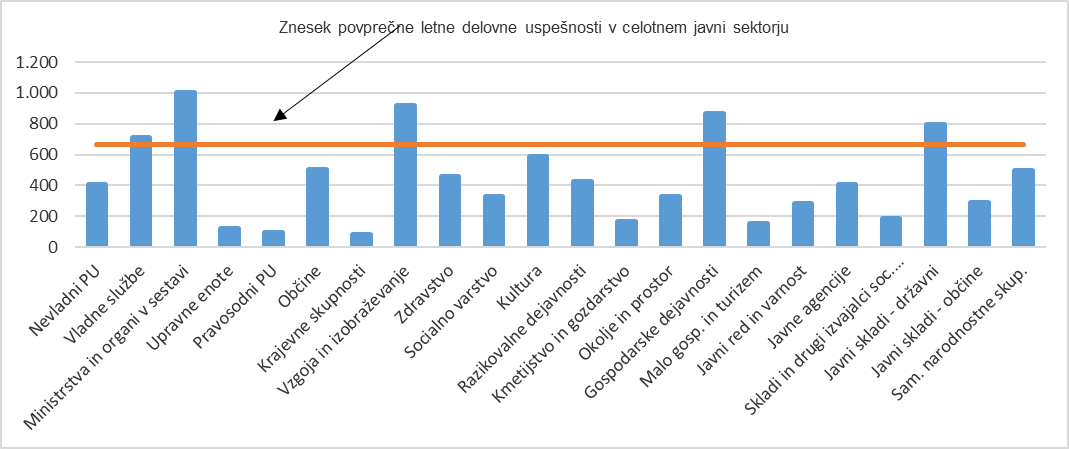 ______________________________________________________________________________________________Vir: ISPAP* Zaposleni pomeni javnega uslužbenca – osebo.Tudi za leto 2019 velja, da je bilo največ izplačil za delovno uspešnost novembra, najmanj pa v poletnih mesecih. Gibanje mase izplačil januarja in februarja 2019 glede na leto 2018 je višje zaradi izplačil v Slovenski vojski. Najmanj izplačil je v poletnih mesecih, kar je posledica letnih dopustov. Rast pa je spet zaznati septembra, kar je posledica izplačil za delovno uspešnost zaradi povečane učne oziroma pedagoške obveznosti (D070), saj se spet začne novo šolsko leto. Slika 7: Gibanje izplačil za delovno uspešnost (vse vrste delovne uspešnosti) po mesecih za leti 2018 in 2019 (v milijonih EUR)_____________________________________________________________________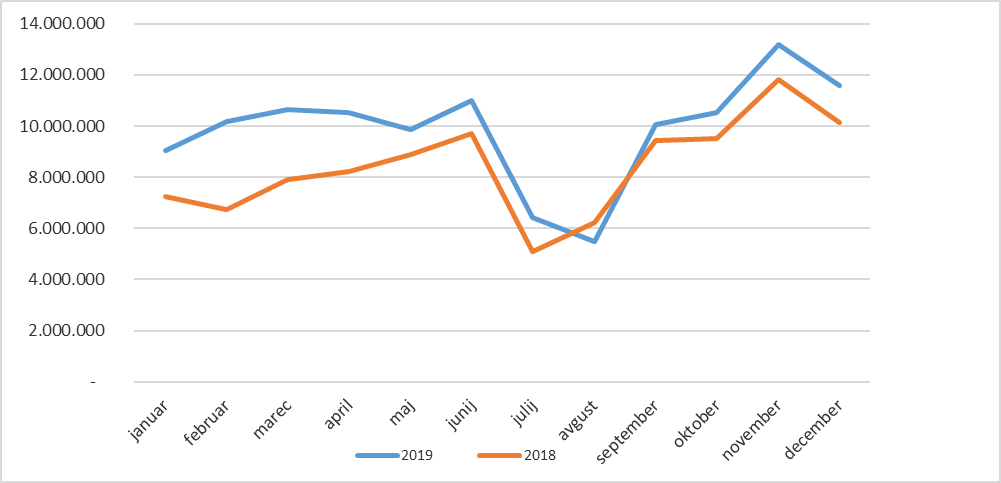 ________________________________________________________________Vir: ISPAPPreglednica 17 navaja število zaposlenih, ki so prejeli izplačilo za delovno uspešnost glede na število oseb, ki so prejele plačo leta 2019. Od 177.407 oseb, ki so prejele plačo, je dobra četrtina prejela izplačilo za delovno uspešnost (27,85 odstotka). Preglednica 17: Število zaposlenih-oseb, ki so prejeli izplačilo za delovno uspešnost, in število zaposlenih-oseb, ki so prejele plačo po dejavnostih javnega sektorja leta 2019Vir: ISPAPSamo enkrat je to izplačilo prejelo 16.052 zaposlenih (8,2 odstotka od vseh zaposlenih, ki so vsaj enkrat prejeli plačo). Največ zaposlenih je prejemalo izplačila za delovno uspešnost (katero koli vrsto delovne uspešnosti) deset mesecev (16.661 oseb oziroma 8,5 odstotka od vseh zaposlenih, ki so vsaj enkrat prejeli plačo) (slika 8). Slika 8: Deleži zaposlenih in število prejemov izplačil za delovno uspešnost za leto 2019_____________________________________________________________________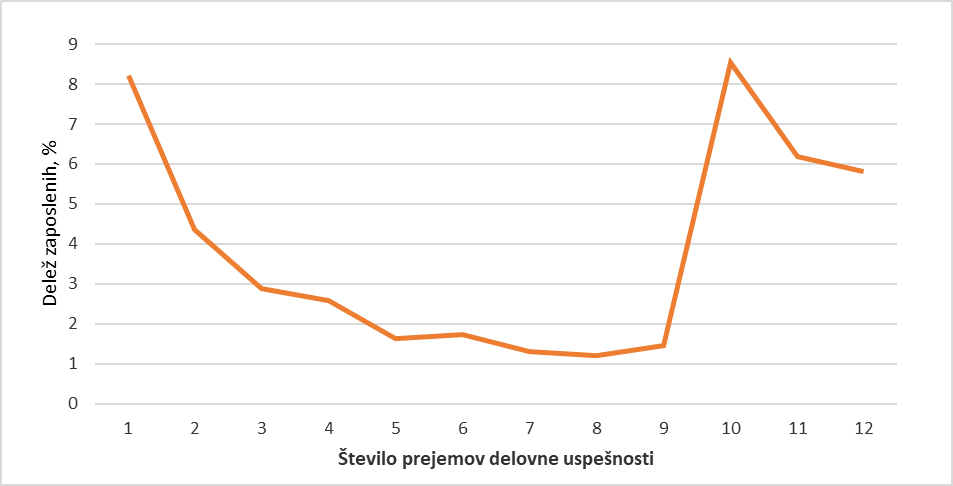 ____________________________________________________________________Vir: ISPAP.* Delež je izračunan na podlagi števila zaposlenih (osebe), ki so vsaj enkrat prejeli izplačilo za delovno uspešnost, in zaposlenih (osebe), ki so vsaj enkrat prejeli plačo.Slika 9 prikazuje primerjavo deležev zneskov za delovno uspešnost z deleži zaposlenih po dejavnostih javnega sektorja. Največji delež zaposlenih, ki so prejeli plačo, je na področju vzgoje in izobraževanja. Posledično je bilo na tem področju izplačanih največ izplačil za delovno uspešnost (52 odstotkov), kar velja pripisati dodatnim pedagoškim/učnim uram, značilnim samo za to dejavnost javnega sektorja.Slika 9: Deleži izplačil za delovno uspešnost in deleži zaposlenih-oseb po dejavnostih javnega sektorja za leto 2019_____________________________________________________________________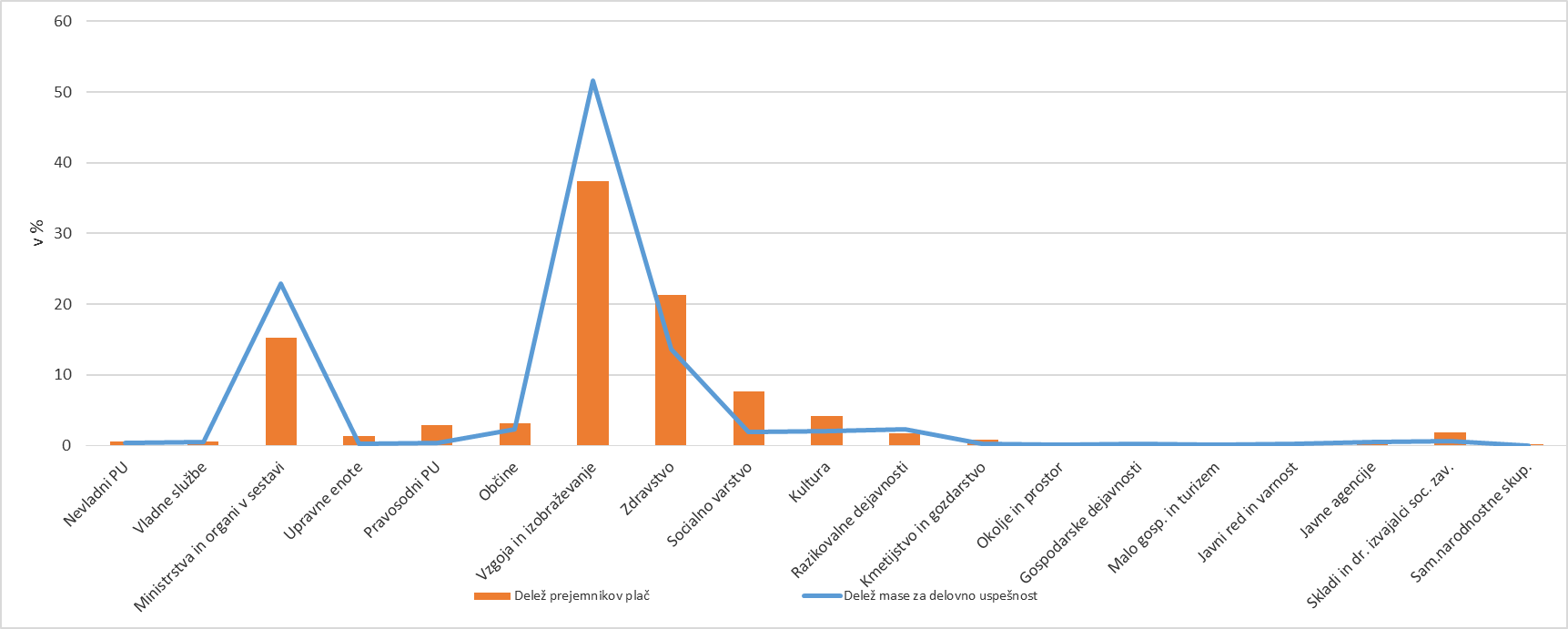 _______________________________________________________________________________________________Vir: ISPAPVrste delovne uspešnosti ZSPJS v 21. členu opredeljuje tri vrste delovne uspešnosti, in sicer redno delovno uspešnost, delovno uspešnost zaradi povečanega obsega dela ter delovno uspešnost zaradi prodaje blaga in storitev na trgu. Zaradi specifičnih razlik v dejavnostih javnega sektorja, posebnosti izplačevanja in potreb evidentiranja ter analiziranja je delovna uspešnost v uredbi določena z različnimi vrstami delovne uspešnosti, ki so prikazane v preglednici 18.Preglednica 18: Zneski po vrstah delovne uspešnosti za leti 2018 in 2019 (v EUR)Vir: ISPAPV strukturi vrst izplačil za delovno uspešnost ima največji delež delovna uspešnost zaradi povečanega obsega dela (D020), in sicer 36,7 odstotka. Znesek delovne uspešnosti v višini 43,4 milijona EUR pod šifro D020 je bil izplačan vsem javnim uslužbencem razen plačni skupini B – poslovodni organi. Ta Izplačila so se leta 2019 glede na leto 2018 povečala za 10,4 odstotka. Podlaga za izplačilo delovne uspešnosti zaradi povečanega obsega dela je 22.d člen ZSPJS, ki določa, da uporabniki proračuna lahko izplačajo sredstva za delovno uspešnost, če imajo v ta namen na voljo sredstva iz prihrankov, ki nastanejo zaradi odsotnosti javnih uslužbencev ali nezasedenih delovnih mest, za katera so bila predvidena sredstva v finančnem načrtu uporabnika proračuna, in sredstva za posebne projekte. V zvezi z redno delovno uspešnostjo sta se vladna in sindikalna stran dogovorili, da se do vključno 30. junija 2020 ne izplačuje, delovna uspešnost zaradi povečanega obsega dela pa se do 30. junija 2020 izplačuje v enaki višini kot v letu 2018. Navedeno je bilo uresničeno s spremembo Zakona o izvrševanju proračunov Republike Slovenije za leti 2018 in 2019 (ZIPRS1819).Javnim uslužbencem v javnih zavodih s področja vzgoje in izobraževanja se lahko poleg običajne delovne uspešnosti zaradi povečanega obsega dela (D020) izplača tudi delovna uspešnost zaradi dodatne tedenske učne/pedagoške obveznosti, vendar le pod pogoji, ki jih določajo zakoni, ki urejajo organizacijo in financiranje vzgoje in izobraževanja oziroma visokega izobraževanja (oznake D060, D070, D071). Kot je bilo že navedeno, se javnim uslužbencem v javnih vzgojno-izobraževalnih zavodih in visokošolskih zavodih lahko v okviru povečanega obsega dela določi dodatna tedenska učna obveznost oziroma dodatna tedenska pedagoška obveznost le v obsegu in pod pogoji, določenimi z zakoni, ki urejajo organizacijo in financiranje vzgoje in izobraževanja oziroma visokošolskega izobraževanja. Tako izplačilo je namreč plačilo za delo, ki ga enostransko odredi predstojnik, in se v tem pomembno razlikuje od siceršnje delovne uspešnosti zaradi povečanega obsega dela.Delovna uspešnost zaradi povečane pedagoške oziroma učne obveznosti (D070) obsega v strukturi celotne mase izplačil za delovno uspešnost 20,7 odstotka oziroma 24,4 milijona EUR. Navedena delovna uspešnost je bila izplačana javnim uslužbencem, zaposlenim v osnovnih in srednjih šolah ter vrtcih. Javnim uslužbencem v visokošolskem izobraževanju je bila izplačana delovna uspešnost zaradi dodatne tedenske pedagoške obveznosti (D060), in sicer 10,4 milijona EUR, kar je 8,8 odstotka celotne mase izplačil za delovno uspešnost.Delovna uspešnost zaradi prodaje blaga in storitev na trgu je po obsegu na tretjem mestu med vsemi vrstami delovne uspešnosti, in sicer je znesek 14 milijona EUR (slabih 12 odstotkov celotne mase izplačil za delovno uspešnost). Podlaga izplačilu za navedeno delovno uspešnost je 22.i člen ZSPJS, ki določa, da uporabniki proračuna, ki poleg izplačil za opravljanje javne službe pridobivajo sredstva s prodajo blaga in storitev na trgu, del tako pridobljenih sredstev uporabijo za poplačilo delovne uspešnosti iz tega naslova. Uredba o delovni uspešnosti zaradi prodaje blaga in storitev na trgu (Uradni list RS, št. 97/09 in 41/12) določa, da sme obseg sredstev za izplačilo te delovne uspešnosti znašati največ 50 odstotkov dosežene razlike med prihodki in odhodki od prodaje blaga in storitev na trgu. Obseg sredstev za izplačilo delovne uspešnosti zaradi prodaje blaga in storitev na trgu na kulturnem področju lahko znaša dodatno največ 25 odstotkov vseh nejavnih prihodkov iz opravljanja javne službe. Uporabniki proračuna lahko izplačajo sredstva za tako delovno uspešnost samo pod pogojem, da v letnem poročilu izkazujejo vsaj izravnane prihodke in odhodke iz izvajanja javne službe ter vsaj izravnane prihodke in odhodke od prodaje blaga in storitev na trgu. Uredba o delovni uspešnosti zaradi prodaje blaga in storitev na trgu pooblašča resorne ministre, da s pravilnikom določijo obseg sredstev za plačilo delovne uspešnosti zaradi prodaje blaga in storitev na trgu iz prvega in drugega odstavka 6. člena. Uporabniki proračuna v dejavnostih, za katere pristojni resorni minister ni izdal pravilnika, ne morejo izplačevati delovne uspešnosti zaradi prodaje blaga in storitev na trgu, in sicer ne glede na morebiti sicer izpolnjene pogoje iz zakona.Delovna uspešnost D041 – zaradi povečanega obsega dela je namenjena policistom. V strukturi ta vrsta delovne uspešnosti obsega le 0,2 odstotka. Delovna uspešnost (D040), za katero je podlaga drugi odstavek 59. člena Zakona o službi v Slovenski vojski (ZSSloV), se v letu 2018 ni izplačevala, v letu 2019 pa je znašala 1,3 milijona EUR. Izplačilo za delovno uspešnost (D050), za katero je podlaga tretji odstavek 59. člen ZSSloV, je namenjeno pripadnikom enote in jim je dano na voljo za uporabo za določeno obdobje v skladu z načrti za kolektivno obrambo v zavezništvu oziroma v skladu z drugimi mednarodnimi pogodbami. Navedena delovna uspešnost znaša v strukturi izplačil vseh vrst delovne uspešnosti sedem odstotkov in se je leta 2019 zmanjšala za dva milijona EUR.Preglednica 19 vsebuje podatke o vrstah delovne uspešnosti po dejavnostih javnega sektorja z deleži.Preglednica 19: Izplačila za delovno uspešnost po vrstah delovne uspešnosti in po podskupinah proračunskih uporabnikov za leto 2019 (v EUR)Vir: ISPAP* Delež zaposlenih je izračunan na podlagi zaposlenih oseb.Iz preglednice 19 je razvidno, da so bila izplačila za delovno uspešnost zaradi povečanega obsega dela za javne uslužbence (D020) izplačana v vseh dejavnostih javnega sektorja.Od 43,4 milijona EUR izplačil za povečan obseg dela (D020) se je neposrednim proračunskim uporabnikom izplačalo 22 odstotkov sredstev, posrednim pa 78 odstotkov.23,6 odstotka javnih uslužbencev, ki spadajo k neposrednim uporabnikom proračuna, je torej prejelo 22 odstotkov izplačil za delovno uspešnost zaradi povečanega obsega dela (D020), 76,4 odstotka javnih uslužbencev, ki spadajo k posrednim uporabnikom proračuna, pa je prejelo 78 odstotkov vseh izplačil za navedeno delovno uspešnost.Največ izplačil delovne uspešnosti zaradi prodaje blaga in storitev na trgu (D030) je bilo izplačanih v javnih zdravstvenih zavodih (7,7 milijona EUR), javnih zavodih vzgoje, izobraževanja in športa (3,7 milijona EUR) ter na področju kulture (1 milijon EUR). Popolnoma razumljivo je, da državni organi glede na poslanstvo in pristojnosti ne poslujejo na trgu, torej ne morejo izplačevati delovne uspešnosti zaradi prodaje blaga in storitev na trgu.Največ izplačil zaradi sodelovanja pri posebnih projektih (D026) je bilo na ministrstvih in v organih v sestavi ministrstev (11,8 milijona EUR). To so izplačila v plačni podskupini C3 – policisti, kjer je bilo izplačano 9,7 milijona EUR.Enake ugotovitve, kot jih kažejo podatki po dejavnostih javnega sektorja, kažejo podatki o delovni uspešnosti po plačnih podskupinah (preglednica 21). Javni uslužbenci, ki zasedajo delovna mesta v plačni skupini D (vzgoja in izobraževanje), so prejeli največ izplačil za delovno uspešnost (41,8 odstotka vseh izplačil za delovno uspešnost). Sledijo javni uslužbenci v plačni skupini C (23,4 odstotka vseh izplačil za delovno uspešnost) in uslužbenci, ki zasedajo delovna mesta v plačni skupini E (12,4 odstotka vseh izplačil za delovno uspešnost).Povprečni letni znesek na osebo, ki je vsaj enkrat prejela katero koli vrsto izplačila za delovno uspešnost, je znašal 2.390 EUR. Povprečni letni znesek je izračunan na podlagi zaposlenih (oseb), ki so vsaj enkrat v letu 2019 prejele tovrstno izplačilo (slika 10).Slika 10: Povprečni zneski za delovno uspešnost na zaposleno osebo, ki je prejela izplačilo za delovno uspešnost po plačnih podskupinah za leto 2019 (v EUR), letna raven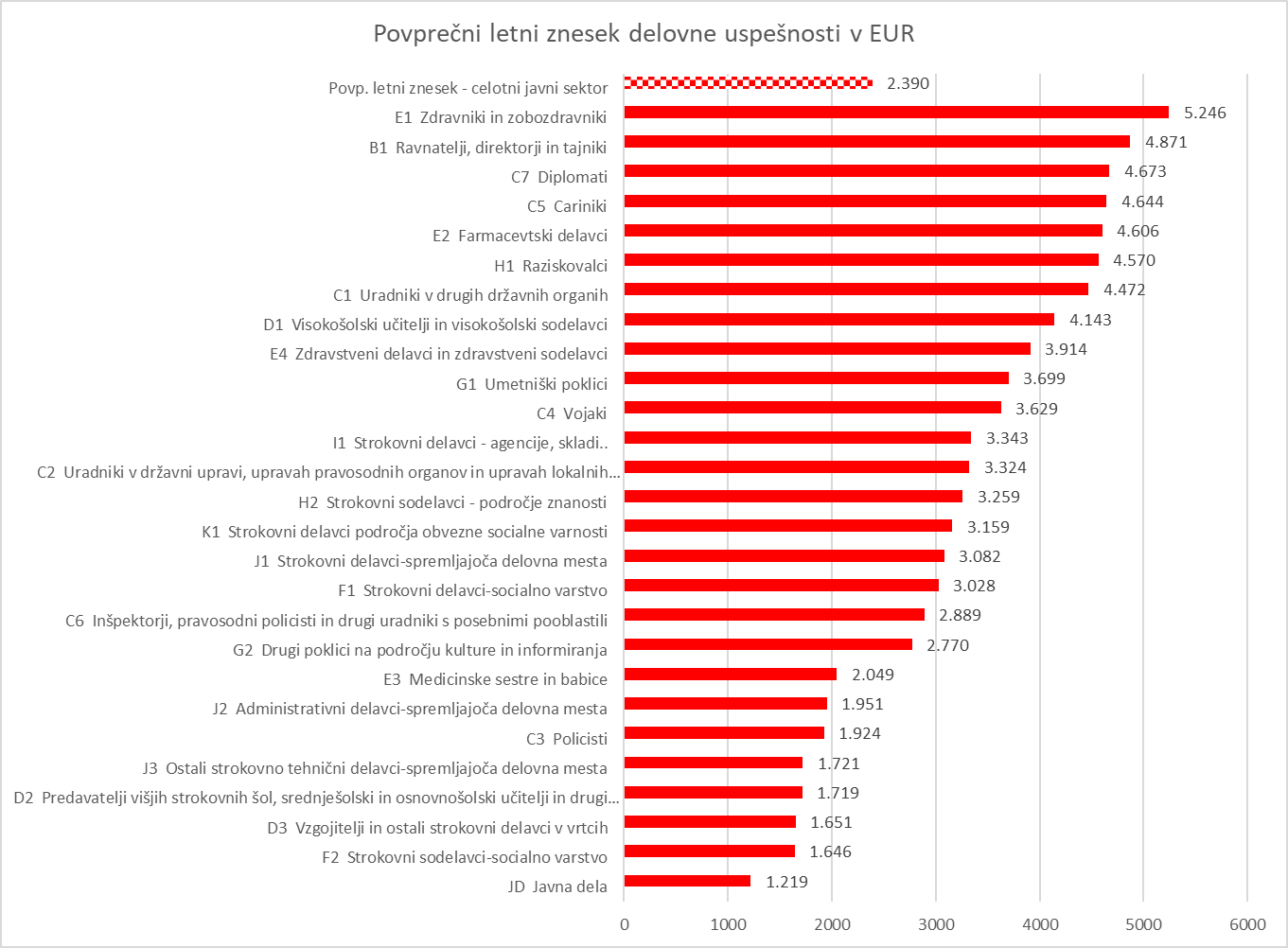 ____________________________________________________________________________Vir: ISPAPPreglednica 20: Število zaposlenih, ki so vsaj enkrat prejeli izplačilo za delovno uspešnost, in povprečni znesek na zaposlenega za leto 2019 (v EUR), letna ravenVir: ISPAPV plačni podskupini E1 – zdravniki in zobozdravniki je izplačilo za delovno uspešnost prejelo (vsaj enkrat na leto) 845 zaposlenih (oseb), in sicer vsak povprečno 5.246 EUR na leto. V plačni podskupini B1 – ravnatelji, direktorji, tajniki je izplačilo za delovno uspešnost prejelo 466 zaposlenih (oseb), in sicer vsak povprečno 4.871 EUR na leto. V plačni podskupini C7 – diplomati je izplačilo za delovno uspešnost prejelo 18 zaposlenih, in sicer vsak povprečno 4.673 EUR na leto.Preglednica 21: Zneski za delovno uspešnost po vrstah delovne uspešnosti in po plačnih podskupinah za leto 2019 (v EUR)Vir: ISPAPDodatkiIzplačevanje dodatkov javnim uslužbencem urejajo ZSPJS, kolektivna pogodba za javni sektor (KPJS) oziroma za položajni dodatek Uredba o kriterijih za določitev višine položajnega dodatka za javne uslužbence. Izjema je le dodatek za stalnost, ki ga prejemajo policisti, vojaki, uradniki finančne uprave, pravosodni policisti in gasilci, in sicer na podlagi področnih predpisov.ZSPJS v 23. členu določa osem vrst dodatkov, ki pripadajo javnim uslužbencem. To so:položajni dodatek; dodatek za delovno dobo; dodatek za mentorstvo; dodatek za specializacijo, magisterij ali doktorat, če to ni pogoj za zasedbo delovnega mesta;dodatek za dvojezičnost;dodatek za manj ugodne delovne pogoje, ki niso upoštevani v vrednotenju delovnega mesta, naziva;dodatek za nevarnosti in posebne obremenitve, ki niso upoštevane v vrednotenju delovnega mesta, naziva;dodatek za delo v manj ugodnem delovnem času.Zaradi specifičnih razlik v dejavnostih javnega sektorja, ki se nanašajo na dodatke za manj ugodne delovne pogoje, dodatke za nevarnosti in obremenitve ter dodatke za delo v manj ugodnem delovnem času, so zgoraj navedeni dodatki v Uredbi o enotni metodologiji in obrazcih za obračun in izplačilo plač v javnem sektorju opredeljeni s 55 različnimi vrstami. Leta 2019 so izplačila za dodatke znašala 355,4 milijona EUR, kar je za slabih 12 odstotkov več kot leta 2018. Dodatki obsegajo 8,4 odstotka mase bruto plač (preglednica 22).Največji delež med dodatki zavzema dodatek za delovno dobo (C020). Leta 2019 je znašal 54,5 odstotka vseh dodatkov (193,7 milijona EUR). Ker je znesek dodatka za delovno dobo večji od polovice zneska vseh dodatkov, je v preglednici 22 podan tudi delež dodatkov glede na maso brez dodatka za delovno dobo.V strukturi različnih vrst dodatkov zavzemajo največji delež (brez dodatka za delovno dobo) dodatek za nedeljsko delo (C110) (19,5 odstotka), dodatek za delo ponoči (C100) (13,4 odstotka), dodatek za izmensko delo (C080) (10,8 odstotka), dodatek za stalno pripravljenost (C130) (10,2 odstotka) in položajni dodatek (C010) (8,7 odstotka). Ti dodatki znašajo skupaj 114,5 milijona EUR, kar je 71 odstotkov vseh dodatkov (od 161,7 milijona EUR).Preglednica 22: Izplačila za posamezno vrsto dodatka ter deleži za leti 2018 in 2019Vir: ISPAPV preglednici 23, ki je v prilogi 1 tega poročila, so za leto 2019 navedeni zneski za vsak dodatek po dejavnostih javnega sektorja. Specifične razlike v dejavnostih javnega sektorja izkazujejo zlasti podatki o dodatkih za manj ugodne delovne pogoje, za nevarnosti in obremenitve ter za delo v manj ugodnem delovnem času.Delež dodatkov (brez dodatka za delovno dobo) na ministrstvih in v organih v sestavi znaša 35,5 odstotka dodatkov, izplačanih v celotnem javnem sektorju (brez dodatka za delovno dobo). Od tega je bilo izplačanih največ sredstev iz naslova dodatkov za stalnost (C150) (12,8 milijona EUR), za delo v nedeljo (C110) (9,4 milijona EUR), za delo ponoči (C100) (7,2 milijona EUR), za izmensko delo (C080) (6,6 milijona EUR), za stalno pripravljenost (C130) (6,1 milijona EUR), za stalno pripravljenost na določenem kraju (C131) (4,6 milijona EUR),za delo na z zakonom določen dela prost dan (C111) (3,2 milijona EUR), in za položajni dodatek (C010) (4,6 milijona EUR).V javnih zavodih s področja zdravstva znaša delež dodatkov v strukturi vseh dodatkov (brez dodatka za delovno dobo) 31,5 odstotka. Zaradi narave dela je bilo največ dodatkov izplačanoza delo v nedeljo (C110) (11,5 milijona EUR), za delo ponoči (C100) (10 milijonov EUR), za izmensko delo (C080) (8 milijonov EUR),za stalno pripravljenost (C130) (5 milijonov EUR), za delo na z zakonom določen dela prost dan (C111) (4,4 milijona EUR), za položajni dodatek (C010) (3,9 milijona EUR),za mentorstvo (C030) (3 milijone EUR).Preglednica 24, ki je v prilogi 1 tega poročila, navaja izplačila za vsak dodatek po plačnih podskupinah. Iz podatkov je razvidna razlika v naravi dela, značilna za posamezno plačno podskupino, ki se izraža z različnimi vrstami dodatkov.Dinamika izplačil za dodatke po mesecih je bila v letih 2018 in 2019 enaka (slika 11). Padec izplačil v obeh letih julija in avgusta je posledica dopustov, ko javni uslužbenci prejemajo nadomestilo plače. Slika 11: Gibanje zneskov za dodatke po mesecih za leti 2018 in 2019____________________________________________________________________________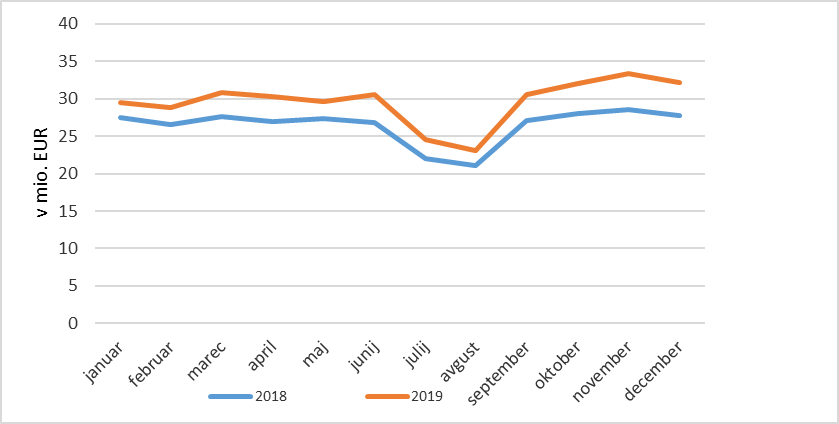 ____________________________________________________________________________Vir: ISPAPIzplačila za delo preko polnega delovnega časa in dežurstvoPo Uredbi o enotni metodologiji in obrazcih za obračun in izplačilo plač v javnem sektorju se delo preko polnega delovnega časa (nadurno delo) evidentira kot poseben tip izplačila, enako velja za dežurno delo. Za področje zdravstva velja, da javnim uslužbencem med dežurstvom pripada plačilo glede na višino vrednosti plačnega razreda, v katerega je uvrščeno delovno mesto, na katerem se opravlja dežurstvo, in ne po vrednosti plačnega razreda, v katerega je uvrščen javni uslužbenec na delovnem mestu, ki ga zaseda (šesti odstavek 32. člena ZSPJS).Izplačila za nadurno in dežurno delo so po plačnih skupinah navedena v preglednici 25. Preglednica 25: Izplačila za dežurno delo in delo preko polnega delovnega časa z deleži po plačnih podskupinah za leto 2019Vir: ISPAPLeta 2019 so izplačila za nadurno delo znašala 121,8 milijona EUR, leta 2018 pa 104,6 milijona EUR. Izplačila za ta namen so se povečala za 16,4 odstotka. Največji delež nadurnega dela so opravili zaposleni plačne podskupine E1 – zdravniki in zobozdravniki (slabih 37,27 odstotka vseh izplačil za nadurno delo) ter zaposleni plačne podskupine E3 – medicinske sestre in babice (27,4 odstotka vseh izplačil za nadurno delo). Nadurno delo so opravili tudi policisti (C3) z deležem 5,57 odstotka in vojaki (C4) s 7,66-odstotnim deležem vseh izplačil za nadurno delo. V preglednici 26 so podatki o masi izplačil za nadurno delo in dežurstvo po dejavnostih javnega sektorja za leti 2018 in 2019. Podatki kažejo, da so bila izplačila za dežurno delo v letu 2019 glede na leto 2018 manjša za 7,4 odstotka (za 1,6 milijona EUR). Dežurno delo je značilno le za nekatera področja dejavnosti javnega sektorja. Pri neposrednih uporabnikih proračunov je delež izplačil za dežurno delo znašal slaba 2,3 odstotka (0,4 milijona EUR) vseh izplačil, namenjenih za dežurno delo. Zaradi narave dela se pri neposrednih uporabnikih dežurno delo izplačuje le na področju pravosodja.Pri posrednih uporabnikih proračunov so znašala izplačila za dežurno delo 19,7 milijona EUR, kar je slabih 98 odstotkov vseh izplačil za ta namen.Med neposrednimi uporabniki proračunov je bilo največ izplačil za nadurno delo na ministrstvih in v organih v sestavi – 15 odstotkov vseh izplačil za nadurno delo v javnem sektorju oziroma 18,6 milijona EUR. Med posrednimi uporabniki proračunov je bilo takih izplačil največ v javnih zdravstvenih zavodih, in sicer 74 odstotkov oziroma 90,6 milijona EUR. Ta vrsta izplačil se je glede na leto 2018 v tej dejavnosti povečala za 12,5 odstotka (za 10 milijonov EUR). Preglednica 26: Masa bruto plač, dežurno delo in delo preko polnega delovnega časa z deleži za leti 2018 in 2019Vir: ISPAPSklepne ugotovitveMasa bruto plačMasa bruto plač v javnem sektorju je leta 2019 obsegala 4.221 milijonov EUR (leta 2018 3.899 milijonov EUR) in se je povečala za 8,3 odstotka glede na leto 2018, kar znaša približno 322 milijonov EUR (preglednica 2). Razlogi za povečanje mase plač so zlasti naslednji:Izvedba dogovora med predstavniki vlade in predstavniki sindikatov javnega sektorja, ki so 3. decembra 2018 podpisali stavkovne sporazume, Dogovor o plačah in drugih stroških dela v javnem sektorju ter anekse h kolektivnim pogodbam dejavnosti in poklicev. Posledično so se izhodiščni plačni razredi delovnih mest povišali v višje plačne razrede, zaradi česar so se zvišale osnovne plače, kar je posledično vplivalo na višja izplačila, in sicer za delovno uspešnost, dodatke ter za nadurno delo.Redna napredovanja javnih uslužbencev v plačne razrede in nazive. Javni uslužbenci so pravico do plače v skladu z višjim plačnim razredom, pridobljenim nazivom ali višjim nazivom pridobili 1. decembra 2018, kar je učinkovalo na maso plač vse leto 2019. Višje število zaposlenih na podlagi opravljenih ur za 1,7 odstotka (upoštevaje javna dela) oziroma 2 odstotka brez zaposlenih, ki so opravljali javna dela.Masa bruto plač neposrednih uporabnikov proračuna se je povečala za 9,8 odstotka. Najbolj se je povečala na ministrstvih in v organih v sestavi ministrstev (za 11 odstotkov) ter pri nevladnih proračunskih uporabnikih (za 8,2 odstotka). Masa bruto plač vseh neposrednih uporabnikov proračuna sicer v skupni masi bruto plač obsega dobro četrtino. Masa bruto plač posrednih uporabnikov proračunov se je povečala za 7,7 odstotka. Povprečno število zaposlenih in povprečna plača Povprečno mesečno število zaposlenih na podlagi opravljenih ur je bilo leta 2019 172.310 zaposlenih (leta 2018 169.460) in se je povečalo za 1,7 odstotka zaposlenih, (upoštevaje javna dela), in sicer pri neposrednih uporabnikih proračunov za 0,6 odstotka ter pri posrednih uporabnikih proračunov za dva odstotka (preglednici 2 in 3).Ker se je masa bruto plač bolj povečala (za 8,3 odstotka), kot se je povečalo število zaposlenih (za 1,7 odstotka upoštevaje javna dela), se je povprečna mesečna plača javnega sektorja v letu 2019 glede na leto 2018 povišala za 6,12 odstotka in je znašala 2.046 EUR (leta 2018 1.928 EUR). Delovna uspešnostV primerjavi z letom 2018 so se izplačila za delovno uspešnost v celotnem javnem sektorju povišala za 17,4 odstotka oziroma za 17,5 milijona EUR (preglednica 16). Leta 2019 obsegajo sredstva za delovno uspešnost 2,80 odstotka mase bruto plač (leta 2018 pa 2,59 odstotka). Glavni razlog za višja izplačila so višje osnovne plače zaposlenih, saj so te osnova za izračun tovrstnih izplačil. Med vrstami delovne uspešnosti so se najbolj povečala izplačila za delovno uspešnost zaradi sodelovanja pri posebnih projektih – javni uslužbenci (D026) (s slabih šest milijonov EUR na 13,5 milijona EUR) (preglednica 18). Največ izplačil te vrste uspešnosti je bilo v plačni podskupini C3 – policisti (9,7 milijona EUR). Najbolj je vplivala na povečanje delovna uspešnost D020 (povečan obseg dela – javni uslužbenci), ki tudi v strukturi vseh vrst delovne uspešnosti obsega največji delež (36,7 odstotka), povečala pa se je za 10,4 odstotka (za 4,1 milijona EUR).Izplačila za vse vrste delovne uspešnosti so se pri neposrednih uporabnikih proračunov povečala za slabih 60 odstotkov (za 11,8 milijona EUR). Na povečanje so najbolj vplivala izplačila na ministrstvih in v organih v sestavi ministrstev. Pri posrednih uporabnikih proračunov so se izplačila za delovno uspešnost povečala za slabih sedem odstotkov oziroma za 5,7 milijona EUR. Na povečanje je najbolj vplivalo področje vzgoje in izobraževanja, kjer so se tovrstna izplačila povečala za 15 odstotkov oziroma za osem milijonov EUR, pri čemer delež tovrstnih izplačil v vzgoji in izobraževanju glede na delež izplačil v celotnem javnem sektorju obsega slabih 52 odstotkov. Na področju zdravstva so se izplačila za delovno uspešnost zmanjšala za 16 odstotkov oziroma za dobre tri milijone EUR, delež tovrstnih izplačil v znesku izplačil celotnega javnega sektorja pa obsega 16 odstotkov. V strukturi različnih vrst delovne uspešnosti zavzema največji delež delovna uspešnost zaradi povečanega obsega dela za javne uslužbence, ki se izplačuje na vseh področjih dejavnosti javnega sektorja na podlagi prihrankov sredstev za plače zaradi odsotnosti javnih uslužbencev ali nezasedenih delovnih mest (D020). Delovna uspešnost z oznako D020 obsega 36 vseh izplačil za delovno uspešnost oziroma en odstotek mase bruto plač.Na drugem mestu je delovna uspešnost zaradi povečane pedagoške oziroma učne obveznosti (D070), ki v strukturi izplačil za delovno uspešnost obsega 20 odstotkov. Sledi delovna uspešnost zaradi i prodaje blaga in storitev na trgu (D030) z 12-odstotnim deležem (preglednica 18).Med zaposlenimi (osebami), ki so prejeli izplačilo za delovno uspešnost, so v povprečju prejeli največji znesek na letni ravni (5.246 EUR) zaposleni, ki zasedajo delovna mesta v plačni podskupini E1 – zdravniki in zobozdravniki (preglednica 20, slika 10). Na letni ravni je vsak zaposleni (med tistimi, ki so prejeli tovrstno izplačilo v plačni podskupini E1) v povprečju prejel tri povprečne plače v Republiki Sloveniji za leto 2019. Zaposleni v plačni podskupini B1 – ravnatelji, direktorji in tajniki so prejeli povprečno letno 4.871 EUR (2,8 povprečne mesečne plače v Republiki Sloveniji za leto 2019). DodatkiLeta 2019 so izplačila za dodatke znašala 355,4 milijona EUR (leta 2018 317,5 milijona EUR), kar je za slabih 12 odstotkov oziroma za 38 milijonov EUR več kot leta 2018 (preglednica 22). Tako kot v prejšnjih letih ima tudi v letu 2019 v strukturi dodatkov dodatek za delovno dobo (C020) največji delež (54,5 odstotka), saj se izplačuje vsem zaposlenim in je odvisen od višine osnovne plače ter celotne pridobljene delovne dobe javnega uslužbenca ali funkcionarja. V strukturi različnih vrst dodatkov zavzemajo največji delež (brez dodatka za delovno dobo) dodatek za nedeljsko delo (C110) (19,5 odstotka), dodatek za delo ponoči (C100) (13,4 odstotka), dodatek za izmensko delo (C080) (10,8 odstotka), dodatek za stalno pripravljenost (C130) (10,2 odstotka), položajni dodatek (C010) (8,7 odstotka) in dodatek za stalnost (C150) (8,2 odstotka). Ti dodatki znašajo skupaj 114 milijonov EUR, kar je 71 odstotkov vseh dodatkov (od 161 milijonov EUR).Največ različnih vrst dodatkov se izplačuje v plačni podskupini D2 – predavatelji višjih strokovnih šol, srednješolski in osnovnošolski učitelji ter drugi strokovni delavci, in sicer 31 vrst dodatkov v višini 44 milijonov EUR (12,5 odstotka vseh dodatkov celotnega javnega sektorja). Zaposlenim v plačni podskupini E3 – medicinske sestre in babice je bilo izplačanih 30 vrst dodatkov prav tako v višini  44 milijonov EUR (12,5 odstotkov vseh dodatkov celotnega javnega sektorja). V plačni podskupini C3 – policisti pa je bilo izplačanih 28 vrst dodatkov v višini 35 milijonov EUR (slabih 9 odstotkov vseh dodatkov celotnega javnega sektorja). V navedenih plačnih podskupinah se delo opravlja v specifičnih delovnih razmerah, ki se kažejo z različnimi dodatki (priloga 1).Dežurno delo in delo preko polnega delovnega časa Izplačila za dežurno delo so se leta 2019 glede na leto 2018 zmanjšala za 7,4 odstotka (za 1,6 milijona EUR), izplačila za delo preko polnega časa pa zvišala za 16,4 odstotka (za 17,2 milijona EUR) (preglednica 25).Agregati20182019Sprememba, v %BDP (v mio. EUR)*     45.948         48.007   4,48BDP na prebivalca (v EUR)*     22.182         22.983   3,61Povprečna mesečna bruto plača v RS (v EUR)*      1.682           1.754   4,30Povprečna mesečna bruto plača v zasebnem sektorju (v EUR)*      1.627           1.685   3,56Povprečna mesečna bruto plača v javnem sektorju (v EUR)*      1.857           1.979   6,54Povprečna mesečna bruto plača v javnem sektorju (v EUR)**      1.928           2.046   6,12Javni sektor20182019Masa bruto plač (v mio. EUR)        3.899,69             4.221,79   Masa sredstev za dodatke (v mio. EUR)           317,53                355,49   Masa sredstev za delovno uspešnost (v mio. EUR)           100,90                118,50   Masa sredstev za delo preko polnega delovnega časa (v mio. EUR)           104,61                121,81   Masa sredstev za dežurstvo (v mio. EUR)            21,86                  20,24   Zaposleni na podlagi opravljenih ur z javnimi deli         169.470              172.310   Zaposleni na podlagi opravljenih ur brez javnih del         167.898              171.318   Rast/padec %Rast/padec %Rast/padec %Masa bruto plač 8,38,3Dodatki12,012,0Delovna uspešnost17,417,4Delo preko polnega delovnega časa16,416,4Dežurstvo-7,4-7,4Zaposleni na podlagi opravljenih ur brez javnih del2,02,0Deleži v masi bruto plač %Deleži v masi bruto plač %Deleži v masi bruto plač %Dodatki8,18,4Delovna uspešnost2,62,8Delo preko polnega delovnega časa2,72,9Dežurstvo0,60,5Podskupina proračunskih uporabnikovPodskupina proračunskih uporabnikovLeto 2018Leto 2018Leto 2019Leto 2019Indeks mase plačIndeks zaposlenihJavna dela 2019Javna dela 2019Podskupina proračunskih uporabnikovPodskupina proračunskih uporabnikovMasa plač v EURŠt. Zaposlenih*Masa plač v EURŠt. Zaposlenih*  2019/2018  2019/2018Masa plač v EURŠt. Zaposlenih*SKUPAJ VSI PRORAČUNSKI UPORABNIKI (A + B)3.899.689.411169.4704.221.793.722172.310              108,3                   101,7   10.602.786993A.NEPOSREDNI UPORABNIKI PRORAČUNOV ( I. + II.)993.133.39740.3481.090.006.19340.610              109,8                   100,6   1.823.547179I.NEPOSREDNI UPORABNIKI DRŽ. PRORAČUNA  (nevladni + vladni + pravosodni)874.410.73134.969962.173.61935.236             110,0                  100,8   253.131211.1.NEVLADNI PRORAČUNSKI UPORABNIKI28.408.53488030.726.553916              108,2                   104,2                  -                        -     1.2.VLADNI PRORAČUNSKI UPORABNIKI727.863.22529.397806.230.75129.543              110,8                   100,5   253.131211.2.1.VLADNE SLUŽBE23.309.67685625.206.195878              108,1                   102,6   239.689201.2.2.MINISTRSTVA IN ORGANI V SESTAVI660.070.55926.389733.581.12426.508              111,1                   100,5   13.44111.2.3.UPRAVNE ENOTE44.482.9902.15247.443.4312.157              106,7                   100,2                  -     1.3.PRAVOSODNI PRORAČUNSKI UPORABNIKI118.138.9724.693125.216.3164.777              106,0                   101,8                  -     II.OBČINE117.720.0075.328126.796.3195.328             107,7                  100,0   1.560.0241572.2.KRAJEVNE SKUPNOSTI 1.002.658501.036.25545              103,4                     89,5   10.3921B.POSREDNI UPORABNIKI PRORAČUNOV2.906.556.014129.1223.131.787.529131.701              107,7                   102,0   8.779.239814III./1JAVNI ZAVODI2.809.373.384125.0803.027.805.755127.637             107,8                  102,0   8.739.1748103.1.S PODROČJA VZGOJE, IZOBRAŽEVANJA IN ŠPORTA1.353.006.58861.6041.462.787.00063.030             108,1                   102,3   4.125.5683773.2.S PODROČJA ZDRAVSTVA940.524.52437.6571.010.301.48238.559             107,4                   102,4   293.100283.3.S PODROČJA SOCIALNEGA VARSTVA214.091.38112.778229.203.32912.849             107,1                   100,6   2.783.3892663.4.S PODROČJA KULTURE156.871.1706.931168.548.4457.032             107,4                   101,5   1.235.1031113.5.S PODROČJA RAZISKOVALNE DEJAVNOSTI73.314.5292.69582.242.7232.883             112,2                   107,0   40.51533.6.S PODROČJA KMETIJSTVA IN GOZDARSTVA34.316.9921.67234.218.2061.483               99,7                     88,7   03.7.S PODROČJA OKOLJA IN PROSTORA5.822.7692706.608.811284             113,5                   105,2   75.33673.9.S PODROČJA GOSPODARSKIH DEJAVNOSTI9.193.0104559.873.199466             107,4                   102,5   128.579123.10.S PODROČJA MALEGA GOSP. IN TURIZMA5.410.8382796.270.649314             115,9                   112,6   57.58353.11.S PODROČJA JAVNEGA REDA IN VARNOSTI16.821.58174117.751.910737             105,5                     99,4                  -     III./2JAVNE AGENCIJE27.640.75695229.662.854980             107,3                  102,9                 -     IV.SKLADI IN DRUGI IZVAJALCI SOCIALNEGA ZAV.68.777.6793.05473.459.9883.046             106,8                    99,8   40.06544.1.SKLADI IN DRUGI IZVAJALCI OBVEZNEGA SOCIALNEGA ZAVAROVANJA59.212.2152.65663.405.3352.657             107,1                   100,0                  -     4.2.JAVNI SKLADI NA RAVNI DRŽAVE6.849.3672827.176.492273             104,8                     96,7   40.06544.3.JAVNI SKLADI NA RAVNI OBČIN2.716.0971152.878.162116             106,0                   100,9                  -     VI.SAMOUPRAVNE NARODNOSTNE SKUPNOSTI764.19536858.93338             112,4                  106,0                 -                        -     Podskupina2018201820192019Indeks 2019/2018Indeks 2019/2018PodskupinaŠt. zaposlenih-osebeŠt. zaposlenih – ureŠt. zaposlenih-osebeŠt. zaposlenih – ureOsebeUre0. PRORAČUNSKI UPORABNIK NI ČLAN PODSKUPINE RPU            261             253             254             244               97,4          96,5   1.1. NEVLADNI PRORAČUNSKI UPORABNIKI            926             880             947             916             102,2        104,2   1.2.1. VLADNE SLUŽBE            896             856             911             878             101,7        102,6   1.2.2. MINISTRSTVA IN ORGANI V SESTAVI       26.998        26.389        26.993        26.508             100,0        100,5   1.2.3. UPRAVNE ENOTE         2.246          2.152          2.263          2.157             100,8        100,2   1.3. PRAVOSODNI PRORAČUNSKI UPORABNIKI         4.900          4.693          4.990          4.777             101,8        101,8   2.1. OBČINE         5.503          5.328          5.454          5.328               99,1        100,0   2.2. KRAJEVNE SKUPNOSTI IN DRUGE LOKALNE SKUPNOSTI              54               50               46               45               85,3          89,5   Skupaj        41.784        40.601        41.859        40.854             100,2        100,6   Struktura: vsi proračunski uporabniki = 100Struktura: vsi proračunski uporabniki = 100Vsi proračunski uporabnikiPravosodni proračunski uporabnikiNevladni proračunski uporabnikiStruktura: vsi proračunski uporabniki = 100Struktura: vsi proračunski uporabniki = 100Vsi proračunski uporabnikiPravosodni proračunski uporabnikiNevladni proračunski uporabnikiLeto 2018Masa bruto plač (v EUR)       3.899.689.411          118.138.972          28.408.534   Leto 2018Delež mase bruto plač (v %)                  100,00                      3,08                   0,73   Leto 2018Število zaposlenih*                169.470                    4.693                    880   Leto 2018Delež zaposlenih (v %)                  100,00                      2,80                   0,52   Leto 2019Masa bruto plač (v EUR)       4.221.793.722          125.216.316          30.726.553   Leto 2019Delež mase bruto plač (v %)                  100,00                      2,97                   0,73   Leto 2019Število zaposlenih*                172.310                    4.777                    916   Leto 2019Delež zaposlenih (v %)                  100,00                      2,77                   0,53   Indeks mase bruto plačIndeks mase bruto plač                  108,26                  105,99                108,16   Indeks števila zaposlenihIndeks števila zaposlenih                  101,68                  101,79                104,20   Struktura: vsi proračunski uporabniki = 100Struktura: vsi proračunski uporabniki = 100Vsi proračunski uporabnikiVladne službeMinistrstva in organi v sestaviUpravne enoteSkupaj organi državne upraveLeto 2018Masa bruto plač (v EUR)   3.899.689.411        23.309.676         660.070.559        44.482.990      727.863.225   Leto 2018Delež mase bruto plač (v %)                       100                    0,60                      16,93                     1,14                   18,66   Leto 2018Število zaposlenih*               169.470                     856                    26.389                  2.152                 29.397   Leto 2018Delež zaposlenih (v %)                       100                    0,50                      15,57                     1,27                   17,35   Leto 2019Masa bruto plač (v EUR)   4.221.793.722        25.206.195         733.581.124        47.443.431      806.230.751   Leto 2019Delež mase bruto plač (v %)                       100                    0,60                      17,38                     1,12                   19,10   Leto 2019Število zaposlenih*               172.310                     878                    26.508                  2.157                 29.543   Leto 2019Delež zaposlenih (v %)                       100                    0,51                      15,38                     1,25                   17,15   Indeks mase bruto plačIndeks mase bruto plač                 108,26                108,14                    111,14                106,66                 110,77   Indeks števila zaposlenihIndeks števila zaposlenih                 101,68                102,55                    100,45                100,23                 100,50   šifra Pu  Naziv  Masa bruto plač v EUR*  Masa bruto plač v EUR*  Masa bruto plač v EUR*  Povprečno število zaposlenih*  Povprečno število zaposlenih*  Povprečno število zaposlenih* šifra Pu  Naziv 2019 2018  Zmanjšanje v % 2019 2018  Zmanjšanje v %  75019  OBČINA BELTINCI        351.918,31          356.518,23          –1,29       15,07       16,27   –7,38    75159  OBČINA ČRNA NA KOROŠKEM        233.041,54          234.566,67          –0,65       12,55       13,06   –3,90    75175  OBČINA DESTRNIK        188.110,09          191.919,43          –1,98         9,90       10,88   –9,04    75183  OBČINA DIVAČA        248.390,28          252.292,84          –1,55       10,23       10,78   –5,13    75230  OBČINA DORNAVA          95.609,19          161.625,37        –40,85         5,50         8,10   –32,09    75353  OBČINA IDRIJA        645.892,57          651.953,12          –0,93       25,01       27,11   –7,75    75418  OBČINA JURŠINCI          92.092,99          105.796,27        –12,95         4,74         4,66            1,69    75671  OBČINA LUKOVICA        457.712,76          469.967,63          –2,61       22,46       24,36   –7,80    75825  OBČINA NAZARJE        134.589,23          146.288,07          –8,00         5,00         5,42   –7,76    75884  OBČINA OSILNICA          30.231,33            32.425,92          –6,77         2,21         2,21   –0,07    76163  OBČINA SVETI JURIJ OB ŠČAVNICI        167.607,93          189.368,69   –11,49         5,96         7,11   –16,18    76180  OBČINA ŠENTILJ        388.565,14          406.140,72   –4,33       20,58       20,88   –1,41    76201  OBČINA ŠENTJUR        844.784,89          847.917,10   –0,37       32,30       34,95   –7,60    76376  OBČINA VITANJE          91.170,40          106.069,01   –14,05         3,74         4,26   –12,36    76600  OBČINA HODOŠ          36.501,74            51.013,28   –28,45         2,39         2,84   –15,79    76643  OBČINA KOSTEL        203.146,46          226.235,91   –10,21       11,76       14,52   -19,02    76740  OBČINA PREVALJE        265.904,64          266.557,65   –0,24       11,15       11,59   –3,83    76813  OBČINA SVETI ANDRAŽ V SLOVENSKIH GORICAH          93.740,44          101.813,21   –7,93         4,21         5,00   –15,78    76848  OBČINA TRZIN        438.328,97          453.152,14   –3,27       19,54       21,23   –7,93    76856  OBČINA VELIKA POLANA        137.452,77          146.295,04          –6,04         7,61         8,21           –7,35    76945  OBČINA APAČE        239.607,37          243.535,94          –1,61       11,24         9,77          –14,98    77003  OBČINA RENČE - VOGRSKO        299.198,40          304.190,11          –1,64       12,57       13,80           –8,91    77011  OBČINA SREDIŠČE OB DRAVI        137.196,30          148.612,23          –7,68         5,28         5,68           –7,05   Masa bruto plač v €Masa bruto plač v €Masa bruto plač v €Število zaposlenih*Število zaposlenih*Število zaposlenih*20182019Povečanje/ zmanjšanje v %20182019Povečanje/ zmanjšanje v %MESTNA OBČINA CELJE    3.000.494      3.207.217                    6,89    136,78    136,70              –0,06   MESTNA OBČINA KOPER    3.464.001      3.749.778                    8,25    136,33    140,12                      2,78   MESTNA OBČINA KRANJ    2.834.811      3.027.877                    6,81    123,63    120,57                    –2,47   MESTNA OBČINA LJUBLJANA  13.235.280    15.430.048                  16,58    554,06    598,68                      8,05   MESTNA OBČINA MARIBOR    5.925.147      6.590.094                  11,22    263,72    274,54                      4,10   MESTNA OBČINA MURSKA SOBOTA    1.221.599      1.304.808                    6,81      51,89      52,87                      1,88   MESTNA OBČINA NOVA GORICA    2.202.969      2.435.611                  10,56      89,05      92,10                      3,43   MESTNA OBČINA NOVO MESTO    2.638.216      2.803.471                    6,26      99,89      99,30                    –0,60   MESTNA OBČINA PTUJ    1.410.847      1.555.075                  10,22      60,38      64,43                      6,71   MESTNA OBČINA SLOVENJ GRADEC    1.339.940      1.353.506                    1,01      49,87      47,07                    –5,61   MESTNA OBČINA VELENJE    2.478.728      2.645.795                    6,74    107,23    104,86                    –2,21   Dejavnosti posrednih uporabnikov proračunovleto 2019leto 20181. Javni zavodi         1.419               1.420   Vzgoja in izobraževanje            900                  901   Zdravstvo            114                  115   Socialno varstvo            103                  103   Kultura            183                  182   Raziskovalna dejavnost             27                    27   Kmetijstvo in gozdarstvo             11                    12   Okolje in prostor             11                    11   Gospodarske dejavnosti             18                    18   Malo gospodarstvo in turizem             38                    37   Javni red in varnost             14                    14   2. Agencije             17                    17   3. Skladi in drugi izvajalci socialnega zavarovanja             17                    17   4. Samoupravne narodnostne skupnosti             10                    10   Skupaj         1.463               1.464   Struktura: vsi proračunski uporabniki = 100Struktura: vsi proračunski uporabniki = 100Vsi proračunski uporabnikiPosredni uporabniki proračunovLeto 2018Masa bruto plač v €3.899.689.4112.906.556.014Leto 2018Delež mase bruto plač v %10074,53Leto 2018Število zaposlenih*169.470129.122Leto 2018Delež zaposlenih v %10076,19Leto 2019Masa bruto plač v €4.221.793.7223.131.787.529Leto 2019Delež mase bruto plač v %10074,18Leto 2019Število zaposlenih*172.310131.701Leto 2019Delež zaposlenih v %10076,43Indeks mase bruto plačIndeks mase bruto plač108,26107,75Indeks števila zaposlenihIndeks števila zaposlenih101,68102,00Podskupina proračunskih uporabnikovPodskupina proračunskih uporabnikovLeto 2018*Leto 2018*Leto 2019*Leto 2019*Indeks mase plačIndeks mase plačIndeks zaposlenihJavna dela 2019Javna dela 2019Podskupina proračunskih uporabnikovPodskupina proračunskih uporabnikovMasa plač     (v EUR)Št. Zaposlenih*Masa plač    (v EUR)Št. Zaposlenih*2019/20182019/20182019/2018Masa plač (v EUR)Št. Zaposlenih*III./1JAVNI ZAVODI2.809.373.384125.0803.027.805.755127.637107,78102,04102,048.739.174810,113.1.S PODROČJA VZGOJE, IZOBRAŽEVANJA IN ŠPORTA1.353.006.58861.6041.462.787.00063.030108,11102,32102,324.125.568377,503.2.S PODROČJA ZDRAVSTVA940.524.52437.6571.010.301.48238.559107,42102,40102,40293.10027,693.3.S PODROČJA SOCIALNEGA VARSTVA214.091.38112.778229.203.32912.849107,06100,55100,552.783.389265,993.4.S PODROČJA KULTURE156.871.1706.931168.548.4457.032107,44101,46101,461.235.103111,493.5.S PODROČJA RAZISKOVALNE DEJAVNOSTI73.314.5292.69582.242.7232.883112,18106,99106,9940.5153,453.6.S PODROČJA KMETIJSTVA IN GOZDARSTVA34.316.9921.67234.218.2061.48399,7188,7488,74           -                   -     3.7.S PODROČJA OKOLJA IN PROSTORA5.822.7692706.608.811284113,50105,21105,2175.3367,073.9.S PODROČJA GOSPODARSKIH DEJAVNOSTI9.193.0104559.873.199466107,40102,55102,55128.57911,663.10.S PODROČJA MALEGA GOSP. IN TURIZMA5.410.8382796.270.649314115,89112,56112,5657.5835,253.11.S PODROČJA JAVNEGA REDA IN VARNOSTI16.821.58174117.751.910737105,5399,4299,42           -                   -     Struktura: vsi proračunski uporabniki = 100Struktura: vsi proračunski uporabniki = 100Vsi proračunski uporabnikiPosredni uporabniki proračunovJavne agencije Struktura: vsi proračunski uporabniki = 100Struktura: vsi proračunski uporabniki = 100Vsi proračunski uporabnikiPosredni uporabniki proračunovJavne agencije Leto 2018Masa bruto plač (v EUR)3.899.689.4112.906.556.01427.640.756Leto 2018Delež mase bruto plač (v %)100                    74,53   0,71Leto 2018Število zaposlenih*169.470129.122952Leto 2018Delež zaposlenih (v %)100                    76,19   0,56Leto 2019Masa bruto plač (v EUR)4.221.793.7223.131.787.52929.662.854Leto 2019Delež mase bruto plač (v %)10074,18144360,70Leto 2019Število zaposlenih*172.310131.701980Leto 2019Delež zaposlenih (v %)10076,432278920,57Indeks mase bruto plačIndeks mase bruto plač108,26107,75107,32Indeks števila zaposlenihIndeks števila zaposlenih101,68102,00102,86Struktura: vsi proračunski uporabniki = 100Struktura: vsi proračunski uporabniki = 100Vsi proračunski uporabnikiPosredni uporabniki proračunovSKLADI IN DRUGI IZVAJALCI OBVEZNEGA SOCIALNEGA ZAVAROVANJAJAVNI SKLADI NA RAVNI DRŽAVEJAVNI SKLADI NA RAVNI OBČINStruktura: vsi proračunski uporabniki = 100Struktura: vsi proračunski uporabniki = 100Vsi proračunski uporabnikiPosredni uporabniki proračunovSKLADI IN DRUGI IZVAJALCI OBVEZNEGA SOCIALNEGA ZAVAROVANJAJAVNI SKLADI NA RAVNI DRŽAVEJAVNI SKLADI NA RAVNI OBČINLeto 2018Masa bruto plač (v EUR)3.899.689.411 2.906.556.014 59.212.215 6.849.367 2.716.097 Leto 2018Delež mase bruto plač (v %)100                 74,53   1,520,180,07Leto 2018Število zaposlenih*169.470 129.122 2.656 282 115 Leto 2018Delež zaposlenih (v %)10076,191,570,170,07Leto 2019Masa bruto plač (v EUR)4.221.793.722 3.131.787.529 63.405.335 7.176.492 2.878.162 Leto 2019Delež mase bruto plač (v %)10074,181,500,170,07Leto 2019Število zaposlenih*172.310 131.701 2.657 273 116 Leto 2019Delež zaposlenih (v %)10076,431,540,160,07Indeks mase bruto plačIndeks mase bruto plač108,26107,75106,81106,81106,81Indeks števila zaposlenihIndeks števila zaposlenih101,68102,0099,7699,7699,76Ozn.Plačne podskupineBruto plača, (v EUR)Bruto plača, (v EUR)IndeksŠt. zaposlenih – opravljene ureŠt. zaposlenih – opravljene ureIndeksOzn.Plačne podskupine20192018 2019 / 201820192018 2019 / 2018 A1 Predsednik republike in funkcionarji izvršilne oblasti3.579.9203.489.258102,66159103,9 A2 Funkcionarji zakonodajne oblasti4.970.2515.210.45895,49392101,5 A3 Funkcionarji sodne oblasti40.727.61840.188.970101,3866864100,3 A4 Funkcionarji v drugih državnih organih (tožilstvo)13.656.75314.018.96397,428028997,0 A5 Funkcionarji v lokalnih skupnostih7.189.0286.889.664104,3177175101,5 B1 Ravnatelji, direktorji in tajniki93.532.56893.366.040100,22.2602.26499,8 C1 Uradniki v drugih državnih organih20.802.16318.120.443114,8614572107,4 C2 Uradniki v državni upravi, upravah pravosodnih organov in upravah lokalnih skupnosti336.221.482308.476.008109,012.09311.872101,9 C3 Policisti200.148.447170.504.189117,47.0116.956100,8 C4 Vojaki158.922.915143.738.183110,65.7805.84199,0 C5 Cariniki74.167.11968.422.263108,42.6172.580101,5 C6 Inšpektorji, pravosodni policisti in drugi uradniki s posebnimi pooblastili52.976.33548.841.960108,51.8431.799102,5 C7 Diplomati8.735.6147.978.318109,5223217102,9 D1 Visokošolski učitelji in visokošolski sodelavci151.839.270142.478.910106,63.8473.779101,8 D2 Predavatelji višjih strokovnih šol, srednješolski in osnovnošolski učitelji in drugi strokovni delavci754.875.877694.220.163108,728.36727.586102,8 D3 Vzgojitelji in drugi strokovni delavci v vrtcih207.045.487194.003.380106,711.01710.882101,2 E1 Zdravniki in zobozdravniki318.179.053309.580.398102,86.9906.810102,6 E2 Farmacevtski delavci48.236.09344.578.152108,21.7131.680102,0 E3 Medicinske sestre in babice379.674.439344.990.930110,116.83316.461102,3 E4 Zdravstveni delavci in zdravstveni sodelavci134.819.146121.606.787110,95.5755.379103,6 F1 Strokovni delavci – socialno varstvo39.028.65636.301.909107,51.5881.559101,9 F2 Strokovni sodelavci – socialno varstvo125.379.756116.886.077107,37.1107.062100,7 G1 Umetniški poklici28.375.38525.849.261109,8906889101,9 G2 Drugi poklici na področju kulture in informiranja99.162.91792.106.964107,74.1094.021102,2 H1 Raziskovalci83.296.20671.741.266116,12.8512.531112,7 H2 Strokovni sodelavci7.620.2816.361.959119,8331284116,7 I1 Strokovni delavci – agencije, skladi ...125.800.858115.397.796109,04.9964.917101,6 J1 Strokovni delavci – spremljajoča delovna mesta257.601.131235.408.084109,411.61811.359102,3 J2 Administrativni delavci – spremljajoča delovna mesta104.521.03196.262.502108,66.4086.345101,0 J3 Drugi strokovno-tehnični delavci – spremljajoča delovna mesta275.316.696255.170.639107,920.84020.473101,8JDJavna dela10.602.78615.996.79866,39931.57263,1 K1 Strokovni delavci področja obvezne socialne varnosti54.788.44251.502.719106,42.2962.30499,7Skupaj4.221.793.7223.899.689.411108,3172.310169.470101,7Izobrazbafunkcijanepopolna nižja/višja stopnja osnovnošol. popolna nižja/višja stopnja osnovnošol. nižja poklicna izobrazbasrednja poklicnasrednja strokovna/ splošna višja strokovna/ višješolskaspec. po višješolski izobrazbi (prejšnja); visokošolska strokovna  (prejšnja);visokošolska strokovna; visokošolska univ. (prejšnja); visokošolska univerzitetnaspec. po univ. (prejšnja); visokošolska univ. (prejšnja); magistrskaspec. po univ. (prejšnja); mag. znanosti (prejšnji); državni pravniški izpit; spec. v zdravstvudoktorat znanostiSkupaj delež v %Plačna podskupina0IIIIIIIVVVIVII/1VII/2VIIIIX A1 Predsednik republike in funkcionarji izvršilne oblasti   100                 -                  -                     -              -                 -                 -                                                    -                                   -                                         -               -     100 A2 Funkcionarji zakonodajne oblasti   100                 -                  -                     -              -                 -                 -                                                    -                                   -                                         -               -     100 A3 Funkcionarji sodne oblasti     -                   -                  -                     -              -                 -                 -                                                    -                                 0,1                                    99,9             -     100 A4 Funkcionarji v drugih državnih organih (tožilstvo)      1                 -                  -                     -              -                 -                 -                                                    -                               10,5                                    88,5             -     100 A5 Funkcionarji v lokalnih skupnostih   100                 -                  -                     -              -                 -                 -                                                    -                                   -                                         -               -     100 B1 Ravnatelji, direktorji in tajniki     -                   -                  -                     -              -                 -                 -                                                    -                               98,7                                       -             1,3   100 C1 Uradniki v drugih državnih organih     -                   -                  -                     -              -               6,5             7,0                                               12,2                             57,7                                    16,5             -     100 C2 Uradniki v državni upravi, upravah pravosodnih organov in upravah lokalnih skupnosti     -                   -                  -                     -             0,0           11,6             3,3                                               17,0                             62,6                                      5,6             -     100 C3 Policisti     -                   -                  -                     -              -               8,2           67,5                                               22,8                               1,5                                       -               -     100 C4 Vojaki     -                   -                  -                     -           11,7           60,8             6,2                                               19,8                               1,4                                      0,0             -     100 C5 Cariniki     -                   -                  -                     -              -             19,8           12,8                                               24,2                             43,1                                       -               -     100 C6 Inšpektorji, pravosodni policisti in drugi uradniki s posebnimi pooblastili     -                   -                  -                     -              -             38,0             3,9                                                 2,5                             55,7                                       -               -     100 C7 Diplomati     -                   -                  -                     -              -                 -                 -                                                    -                              100,0                                       -               -     100 D1 Visokošolski učitelji in visokošolski sodelavci     -                   -                  -                     -              -                 -                 -                                                    -                               23,9                                    21,4         54,6   100 D2 Predavatelji višjih strokovnih šol, srednješolski in osnovnošolski učitelji in drugi strokovni delavci     -                   -                  -                     -              -               3,6             1,9                                                 5,9                             88,7                                       -               -     100 D3 Vzgojitelji in drugi strokovni delavci v vrtcih     -                   -                  -                     -              -             50,0               -                                                 47,4                               2,6                                       -               -     100 E1 Zdravniki in zobozdravniki     -                   -                  -                     -              -                 -                 -                                                    -                               37,9                                    62,1             -     100 E2 Farmacevtski delavci     -                   -                  -                    0,2           1,8           34,5             0,2                                                 0,2                             50,6                                    12,2           0,3   100 E3 Medicinske sestre in babice     -                   -                  -                     -             2,6           44,2               -                                                 52,2                               1,0                                       -               -     100 E4 Zdravstveni delavci in zdravstveni sodelavci     -                   -                  -                    1,3           1,2           20,3             0,3                                               50,8                             19,2                                      5,4           1,5   100 F1 Strokovni delavci – socialno varstvo     -                   -                  -                     -              -               0,1             0,1                                                 0,7                             97,9                                      1,3             -     100 F2 Strokovni sodelavci – socialno varstvo     -                   -                  -                    3,7         44,4           40,1             1,2                                                 9,6                               0,9                                       -               -     100 G1 Umetniški poklici     -                   -                  -                     -              -               2,4           17,5                                                  -                               80,1                                       -               -     100 G2 Drugi poklici na področju kulture in informiranja     -                   -                  -                     -              -             19,5           15,4                                                 4,4                             56,4                                      2,3           1,9   100 H1 Raziskovalci     -                   -                  -                     -              -                 -                 -                                                    -                               37,1                                      1,6         61,3   100 H2 Strokovni sodelavci     -                   -                  -                     -              -                 -                 -                                                 25,3                             66,2                                      0,5           8,1   100 I1 Strokovni delavci –  agencije, skladi ...     -                   -                 0,0                  0,2           2,7           21,2             7,1                                               20,2                             48,5                                      0,1             -     100 J1 Strokovni delavci – spremljajoča delovna mesta     -                   -                  -                     -             0,1           20,9           20,1                                               19,8                             37,9                                      0,9           0,3   100 J2 Administrativni delavci –spremljajoča delovna mesta     -                   -                  -                    0,3           3,1           71,5           20,0                                                 3,7                               1,5                                       -               -     100 J3 Drugi strokovno-tehnični delavci – spremljajoča delovna mesta     -                 1,2             44,7                10,4         25,9           15,7             1,2                                                 0,9                               0,1                                       -               -     100 K1 Strokovni delavci področja obvezne socialne varnosti     -                   -                  -                     -              -             21,9           10,4                                               20,7                             43,2                                      3,7             -     100Skupaj, %    0,2               0,2               6,1                  1,6           6,3           22,5             6,7                                               16,9                             30,8                                      5,0           3,7   100OznakaPodskupina proračunskih uporabnikovleto 2018leto 2018leto 2018leto 2019leto 2019leto 2019OznakaPodskupina proračunskih uporabnikovDelovna uspešnostDelež delovne uspešnostiDelež zaposlenih – osebe*Delovna uspešnostDelež delovne uspešnostiDelež zaposlenih – osebe*OznakaPodskupina proračunskih uporabnikovDelovna uspešnostDelež delovne uspešnostiDelež zaposlenih – osebe*Delovna uspešnostDelež delovne uspešnostiDelež zaposlenih – osebe*OznakaPodskupina proračunskih uporabnikov(v EUR)(v %)(v %)(v EUR)(v %)(v %)SKUPAJ VSI PRORAČUNSKI UPORABNIKI (A + B)100.898.977100 100118.495.842100100A.NEPOSREDNI UPORABNIKI PRORAČUNOV (I. + II.)19.833.30219,66                      23,89   31.674.54026,7323,53I.NEPOSREDNI UPORABNIKI DRŽ. PRORAČUNA17.418.41717,26                     20,71   28.939.16924,4220,431.1.NEVLADNI PRORAČUNSKI UPORABNIKI330.1460,33                        0,53   384.5250,320,531.2.VLADNI PRORAČUNSKI UPORABNIKI16.772.57516,62                      17,37   28.071.28823,6917,071.2.1.VLADNE SLUŽBE536.9010,53                        0,51   651.2920,550,511.2.2.MINISTRSTVA IN ORGANI V SESTAVI16.058.19215,92                      15,56   27.141.83422,9115,271.2.3.UPRAVNE ENOTE177.4820,18                        1,29   278.1620,231,281.3.PRAVOSODNI PRORAČUNSKI UPORABNIKI315.6960,31                        2,81   483.3570,412,82II.OBČINE2.408.5262,39                        3,14   2.731.6292,313,072.2.KRAJEVNE SKUPNOSTI 6.3590,01                        0,03   3.7410,000,03B.POSREDNI UPORABNIKI PRORAČUNOV81.065.67480,34                      76,11   86.821.30273,2776,47III./1JAVNI ZAVODI79.773.83779,06                     73,71   85.434.39272,1074,093.1.S PODROČJA VZGOJE, IZOBRAŽEVANJA IN ŠPORTA53.043.67152,57                      37,15   61.128.38451,5937,403.2.S PODROČJA ZDRAVSTVA19.225.13319,05                      21,18   16.083.83113,5721,333.3.S PODROČJA SOCIALNEGA VARSTVA1.939.6921,92                        7,69   2.262.9031,917,603.4.S PODROČJA KULTURE2.386.9812,37                        4,10   2.373.6162,004,113.5.S PODROČJA RAZISKOVALNE DEJAVNOSTI2.310.0612,29                        1,68   2.696.9572,281,763.6.S PODROČJA KMETIJSTVA IN GOZDARSTVA137.6070,14                        0,91   227.7860,190,863.7.S PODROČJA OKOLJA IN PROSTORA49.7840,05                        0,16   82.8660,070,173.9.S PODROČJA GOSPODARSKIH DEJAVNOSTI266.8730,26                        0,27   196.9900,170,283.10.S PODROČJA MALEGA GOSP. IN TURIZMA133.9980,13                        0,16   147.2600,120,183.11.S PODROČJA JAVNEGA REDA IN VARNOSTI280.0360,28                        0,41   233.7970,200,40III./2DRŽAVNE AGENCIJE648.3010,64                        0,56   598.8860,510,57IV.SKLADI IN DRUGI IZVAJALCI SOCIALNEGA ZAV.625.9980,62                        1,82   767.8520,651,794.1.SKLADI IN DRUGI IZVAJALCI OBVEZNEGA SOCIALNEGA ZAVAROVANJA381.2560,38                        1,59   510.6350,431,564.2.JAVNI SKLADI NA RAVNI DRŽAVE199.6130,20                        0,16   223.0830,190,164.3.JAVNI SKLADI NA RAVNI OBČIN45.1300,04                        0,07   34.1330,030,07VI.SAMOUPRAVNE NARODNOSTNE SKUPNOSTI17.5370,02                        0,02   20.1720,020,02Podskupina Št. oseb, ki so prejele izplačilo za delovno uspešnostŠt. oseb, ki so prejele plačoDelež oseb, ki so prejele izplačilo za delovno uspešnost0. PRORAČUNSKI UPORABNIK NI ČLAN PODSKUPINE RPU                           34                                 256                                  13,25   1.1. NEVLADNI PRORAČUNSKI UPORABNIKI                         100                                 949                                  10,59   1.2.1. VLADNE SLUŽBE                         164                                 913                                  17,94   1.2.2. MINISTRSTVA IN ORGANI V SESTAVI                     11.273                            27.097                                  41,60   1.2.3. UPRAVNE ENOTE                         127                              2.271                                    5,57   1.3. PRAVOSODNI PRORAČUNSKI UPORABNIKI                         165                              5.011                                    3,30   2.1. OBČINE                       1.011                              5.454                                  18,53   2.2. KRAJEVNE SKUPNOSTI IN DRUGE LOKALNE SKUPNOSTI                             2                                   46                                    5,06   3.1. JAVNI ZAVODI IN DRUGI IZVAJALCI JAVNIH SLUŽB S PODROČJA VZGOJE, IZOBRAŽEVANJA IN ŠPORTA                     28.992                            66.355                                  43,69   3.10. JAVNI ZAVODI IN DRUGI IZVAJALCI JAVNIH SLUŽB S PODROČJA MALEGA GOSPODARSTVA IN TURIZMA                           58                                 322                                  17,88   3.11. JAVNI ZAVODI IN DRUGI IZVAJALCI JAVNIH SLUŽB S PODROČJA JAVNEGA REDA IN VARNOSTI                           72                                 714                                  10,02   3.15. AGENCIJE                         148                              1.016                                  14,59   3.2. JAVNI ZAVODI IN DRUGI IZVAJALCI JAVNIH SLUŽB S PODROČJA ZDRAVSTVA                       4.316                            37.847                                  11,40   3.3. JAVNI ZAVODI IN DRUGI IZVAJALCI JAVNIH SLUŽB S PODROČJA SOCIALNEGA VARSTVA                       1.086                            13.476                                    8,06   3.4. JAVNI ZAVODI IN DRUGI IZVAJALCI JAVNIH SLUŽB S PODROČJA KULTURE                         839                              7.295                                  11,50   3.5. JAVNI ZAVODI IN DRUGI IZVAJALCI JAVNIH SLUŽB S PODROČJA RAZISKOVALNE DEJAVNOSTI                         649                              3.123                                  20,77   3.6. JAVNI ZAVODI IN DRUGI IZVAJALCI JAVNIH SLUŽB S PODROČJA KMETIJSTVA IN GOZDARSTVA                           82                              1.523                                    5,40   3.7. JAVNI ZAVODI IN DRUGI IZVAJALCI JAVNIH SLUŽB S PODROČJA OKOLJA IN PROSTORA                           23                                 295                                    7,85   3.9. JAVNI ZAVODI IN DRUGI IZVAJALCI JAVNIH SLUŽB S PODROČJA GOSPODARSKIH DEJAVNOSTI                           34                                 232                                  14,78   4.1. SKLADI IN DRUGI IZVAJALCI OBVEZNEGA SOCIALNEGA ZAVAROVANJA                         163                              2.772                                    5,87   4.2. JAVNI SKLADI NA RAVNI DRŽAVE                           56                                 280                                  19,80   4.3. JAVNI SKLADI NA RAVNI OBČIN                           12                                 118                                  10,05   6.1. SAMOUPRAVNE NARODNOSTNE SKUPNOSTI                             8                                   41                                  19,88   Skupaj                     49.413                           177.407                                  27,85   Vrsta delovne uspešnostiOznakaOpis20182019IndeksStruktura 2019 (v %)Redna D010Redna delovna uspešnost za direktorje in javne uslužbence                        -                             -                     -     Povečan obseg delaD020Povečan obseg dela – javni uslužbenci         39.376.035             43.485.797          110,4               36,7   Povečan obseg delaD025Povečan obseg dela – direktorji              717.856                  867.484          120,8                 0,7   Povečan obseg delaD026Sodelovanje pri posebnih projektih – javni uslužbenci           5.998.347             13.509.239          225,2               11,4   Povečan obseg delaD040Na podlagi drugega odstavka 59. člena ZSSloV                        -                 1.379.176               -                   1,2   Povečan obseg delaD041Povečan obseg dela – 74. člen ZODPol              186.688                  208.210          111,5                   0,2   Povečan obseg delaD050Na podlagi tretjega odstavka 59. člena ZSSloV         10.301.641               8.260.345            80,2                 7,0   Povečan obseg delaD060Dodatna tedenska pedagoška obveznost – visokošolski učitelji           9.460.692             10.441.623          110,4                 8,8   Povečan obseg delaD070Dodatna tedenska pedagoška/učna obveznost – učitelji         19.021.461             24.477.812          128,7               20,7   Povečan obseg delaD071Dodatna tedenska pedagoška obveznost – ravnatelji              309.018                  312.800          101,2                 0,3   Tržna dejavnostD030Prodaja blaga in storitev na trgu         14.086.357             14.060.535            99,8               11,9   D900Poračun za vse vrste delovne uspešnosti           1.440.882               1.492.822          103,6                 1,3   Skupaj       100.898.977           118.495.842          117,4                100   Ozn.Podskupina proračunskih uporabnikovPovečan obseg dela – JUPovečan obseg dela – direktorjiSodelovanje pri posebnih projektihProdaja blaga in storitev na trguNa podlagi drugega odstavka 59. člena ZSSloVNa podlagi tretjega odstavka 74. člena ZODPolNa podlagi tretjega odst. 59. člena ZSSloVDodatna tedenska pedagoška obveznost – visokošolski učiteljiDodatna tedenska pedagoška/učna obveznost –  učiteljiDodatna tedenska pedagoška obveznost –  ravnateljiPoračun-za vse vrste SkupajDeležiOzn.Podskupina proračunskih uporabnikovPovečan obseg dela – JUPovečan obseg dela – direktorjiSodelovanje pri posebnih projektihProdaja blaga in storitev na trguNa podlagi drugega odstavka 59. člena ZSSloVNa podlagi tretjega odstavka 74. člena ZODPolNa podlagi tretjega odst. 59. člena ZSSloVDodatna tedenska pedagoška obveznost – visokošolski učiteljiDodatna tedenska pedagoška/učna obveznost –  učiteljiDodatna tedenska pedagoška obveznost –  ravnateljiPoračun-za vse vrste SkupajDeležiOzn.Podskupina proračunskih uporabnikovPovečan obseg dela – JUPovečan obseg dela – direktorjiSodelovanje pri posebnih projektihProdaja blaga in storitev na trguNa podlagi drugega odstavka 59. člena ZSSloVNa podlagi tretjega odstavka 74. člena ZODPolNa podlagi tretjega odst. 59. člena ZSSloVDodatna tedenska pedagoška obveznost – visokošolski učiteljiDodatna tedenska pedagoška/učna obveznost –  učiteljiDodatna tedenska pedagoška obveznost –  ravnateljiPoračun-za vse vrste SkupajDeležiOzn.Podskupina proračunskih uporabnikovD020D025D026D030D040D041D050D060D070D071D900v %A+BSKUPAJ VSI PRORAČUNSKI UPORABNIKI   43.485.797    867.484    13.509.239      14.060.535        1.379.176     208.210    8.260.345    10.441.623    24.477.812     312.800     1.492.822     118.495.842          100   A.NEPOSREDNI UPORABNIKI PRORAČUNOV (I.+II.)     9.496.016    304.668    12.013.058                  238        1.379.176     208.210    8.260.345             6.622                   -                 -              6.206       31.674.540       26,73   I.NEPOSREDNI UPORABNIKI DRŽ. PRORAČUNA                                                                              (nevladni + vladni + pravosodni)     6.938.140    153.665    12.000.036                     -          1.379.176     207.807    8.260.345                  -                     -                 -                    -         28.939.169         24,4   1.1.NEVLADNI PRORAČUNSKI UPORABNIKI        238.665        5.419         140.441                     -                       -                 -                   -                    -                     -                 -                    -              384.525           0,3   1.2.VLADNI PRORAČUNSKI UPORABNIKI                                                                              (organi državne uprave)     6.231.991    144.057    11.847.912                     -          1.379.176     207.807    8.260.345                  -                     -                 -                    -         28.071.288         23,7   1.2.1.VLADNE SLUŽBE        586.105      25.275           39.912                     -                       -                 -                   -                    -                     -                 -                    -              651.292           0,5   1.2.2.MINISTRSTVA IN ORGANI V SESTAVI     5.369.063    117.580    11.807.863                     -          1.379.176     207.807    8.260.345                  -                     -                 -                    -         27.141.834         22,9   1.2.3.UPRAVNE ENOTE        276.823        1.202                137                     -                       -                 -                   -                    -                     -                 -                    -              278.162           0,2   1.3.PRAVOSODNI PRORAČUNSKI UPORABNIKI        467.485        4.190           11.682                     -                       -                 -                   -                    -                     -                 -                    -              483.357           0,4   II.OBČINE     2.554.135    151.003           13.022                  238                     -              403                 -               6.622                   -                 -              6.206         2.731.629           2,3   2.2.KRAJEVNE SKUPNOSTI             3.741              -                    -                       -                       -                 -                   -                    -                     -                 -                    -                  3.741         0,00   B.POSREDNI UPORABNIKI PRORAČUNOV   33.989.780    562.816      1.496.181      14.060.297                     -                 -                   -      10.435.001    24.477.812     312.800     1.486.616       86.821.302       73,27   III./1JAVNI ZAVODI   32.923.163    468.227      1.272.974      14.060.297                     -                 -                   -      10.435.001    24.477.812     312.800     1.484.119       85.434.392       72,10   3.1.S PODROČJA VZGOJE, IZOBRAŽEVANJA IN ŠPORTA   20.866.156    132.395         370.395        3.709.889                     -                 -                   -      10.430.569    24.477.812     291.100        850.070       61.128.384       51,59   3.2.S PODROČJA ZDRAVSTVA     7.288.765    171.302         593.299        7.744.910                     -                 -                   -                    -                     -                 -          285.554       16.083.831       13,57   3.3.S PODROČJA SOCIALNEGA VARSTVA     1.359.451      63.292           13.687           768.250                     -                 -                   -                  375                   -         15.887          41.961         2.262.903         1,91   3.4.S PODROČJA KULTURE        897.395      66.490           73.684        1.079.685                     -                 -                   -               3.057                   -           5.338        247.968         2.373.616         2,00   3.5.S PODROČJA RAZISKOVALNE DEJAVNOSTI     1.785.058        9.021         183.307           692.271                     -                 -                   -                    -                     -                 -            27.299         2.696.957         2,28   3.6.S PODROČJA KMETIJSTVA IN GOZDARSTVA        227.786              -                    -                       -                       -                 -                   -                    -                     -                 -                    -              227.786         0,19   3.7.S PODROČJA OKOLJA IN PROSTORA          37.085              -               7.022             12.925                     -                 -                   -               1.000                   -                 -            24.834              82.866         0,07   3.9.S PODROČJA GOSPODARSKIH DEJAVNOSTI        178.600      15.841             2.338                     -                       -                 -                   -                    -                     -                 -                 211            196.990         0,17   3.10.S PODROČJA MALEGA GOSP. IN TURIZMA          97.412        6.239           28.509             12.246                     -                 -                   -                    -                     -              475            2.379            147.260         0,12   3.11.S PODROČJA JAVNEGA REDA IN VARNOSTI        185.455        3.647                733             40.121                     -                 -                   -                    -                     -                 -              3.841            233.797         0,20   III./2JAVNE AGENCIJE        292.483      84.569         219.940                     -                       -                 -                   -                    -                     -                 -              1.895            598.886         0,51   IV.SKLADI IN DRUGI IZVAJALCI SOCIALNEGA ZAVAROVANJA        757.859      10.020                  -                       -                       -                 -                   -                    -                     -                 -     -             27            767.852         0,65   4.1.SKLADI IN DRUGI IZVAJALCI OBVEZNEGA SOCIALNEGA ZAVAROVANJA        511.014              -                    -                       -                       -                 -                   -                    -                     -                 -     -           379            510.635         0,43   4.2.JAVNI SKLADI NA RAVNI DRŽAVE        214.402        8.329                  -                       -                       -                 -                   -                    -                     -                 -                 352            223.083         0,19   4.3.JAVNI SKLADI NA RAVNI OBČIN          32.442        1.691                  -                       -                       -                 -                   -                    -                     -                 -                    -                34.133         0,03   VI.SAMOUPRAVNE NARODNOSTNE SKUPNOSTI          16.275              -               3.267                     -                       -                 -                   -                    -                     -                 -                 630              20.172         0,02   Deleži v %Deleži v %            36,70          0,73             11,40               11,87                 1,16           0,18             6,97               8,81             20,66           0,26              1,26                   100   Plačna podskupinaPlačna podskupinaŠt. zaposlenih – osebeZnesek delovne uspešnosti (v EUR)Povp. letni znesek (v EUR)Ravnatelji, direktorji in tajnikiB1         466              2.271.438   4.871Uradniki v drugih državnih organihC1           72                 322.380   4.472Uradniki v državni upravi, upravah pravosodnih organov in upravah lokalnih skupnostiC2      1.526              5.074.012   3.324PolicistiC3      6.228            11.982.354   1.924VojakiC4      2.643              9.589.715   3.629CarinikiC5           30                 140.091   4.644Inšpektorji, pravosodni policisti in drugi uradniki s posebnimi pooblastiliC6         166                 478.598   2.889DiplomatiC7           18                   84.498   4.673Visokošolski učitelji in visokošolski sodelavciD1      2.815            11.660.843   4.143Predavatelji višjih strokovnih šol, srednješolski in osnovnošolski učitelji in drugi strokovni delavciD2    21.667            37.235.613   1.719Vzgojitelji in drugi strokovni delavci v vrtcihD3         368                 607.582   1.651Zdravniki in zobozdravnikiE1         845              4.432.584   5.246Farmacevtski delavciE2      1.326              6.107.772   4.606Medicinske sestre in babiceE3      1.188              2.433.250   2.049Zdravstveni delavci in zdravstveni sodelavciE4         443              1.732.770   3.914Strokovni delavci – socialno varstvoF1         131                 397.489   3.028Strokovni sodelavci – socialno varstvoF2         441                 725.107   1.646Umetniški pokliciG1           46                 171.094   3.699Drugi poklici na področju kulture in informiranjaG2         402              1.114.389   2.770RaziskovalciH1         426              1.945.896   4.570Strokovni sodelavciH2           87                 282.952   3.259Strokovni delavci – agencije, skladi ...I1         615              2.056.155   3.343Strokovni delavci – spremljajoča delovna mestaJ1      2.939              9.057.245   3.082Administrativni delavci – spremljajoča delovna mestaJ2      1.401              2.732.871   1.951Drugi strokovno-tehnični delavci – spremljajoča delovna mestaJ3      3.165              5.446.702   1.721Javna delaJD            7                     8.088   1.219Strokovni delavci področja obvezne socialne varnostiK1         128                 404.355   3.159Skupaj49.588        118.495.842   2.390Ozn.Plačna podskupinaPovečan obseg dela – javni uslužbenciPovečan obseg dela – direktorjiSod. pri posebnih projektih – javni uslužbenciProdaja blaga in storitev na trguNa podlagi drugega odstavka 59. člena ZSSloVPovečan obseg – 74. člen ZODPolNa podlagi tretjega odstavka 59. člena ZSSloVDodatna tedenska pedagoška obveznost – visokošolski učiteljiDodatna tedenska pedagoška/učna obveznost –  učiteljiDodatna tedenska pedagoška obv. –  ravnateljiPoračun – vse vrste  DUSkupajDelež v %D020D025D026D030D040D041D050D060D070D071D900A1Predsednik republike in funkcionarji izvršilne oblasti                -                 -                     -                      -                      -                 -                    -                        -                      -                -                   -                       -                -     A2Funkcionarji zakonodajne oblasti                -                 -                     -                      -                      -                 -                    -                        -                      -                -                   -                       -                -     A3Funkcionarji sodne oblasti                -                 -                     -                      -                      -                 -                    -                        -                      -                -                   -                       -                -     A4Funkcionarji v drugih državnih organih (tožilstvo)                -                 -                     -                      -                      -                 -                    -                        -                      -                -                   -                       -                -     A5Funkcionarji v lokalnih skupnostih                -                 -                     -                      -                      -                 -                    -                        -                      -                -                   -                       -                -     B1Ravnatelji, direktorji in tajniki                -       867.484                   -             809.815                    -                 -                    -              100.557          140.716     267.378         85.488        2.271.438          1,92   C1Uradniki v drugih državnih organih      202.818               -           114.942                    -                      -                 -                    -                  3.669                    -                -                951           322.380          0,27   C2Uradniki v državni upravi, upravah pravosodnih organov in upravah lokalnih skupnosti   4.264.383               -           802.938                    -                      -                 -               3.542                1.852                    -                -             1.297        5.074.012          4,28   C3Policisti   2.085.101               -        9.689.446                    -                      -        207.807                  -                        -                      -                -                   -        11.982.354        10,11   C4Vojaki      126.922               -                     -                      -          1.379.091               -        8.083.702                      -                      -                -                   -          9.589.715          8,09   C5Cariniki      140.091               -                     -                      -                      -                 -                    -                        -                      -                -                   -             140.091          0,12   C6Inšpektorji, pravosodni policisti in drugi uradniki s posebnimi pooblastili      477.926               -                  672                    -                      -                 -                    -                        -                      -                -                   -             478.598          0,40   C7Diplomati        79.992               -               4.506                    -                      -                 -                    -                        -                      -                -                   -               84.498          0,07   D1Visokošolski učitelji in visokošolski sodelavci      687.475               -                     -             218.375                    -                 -                    -         10.292.233                    -                -         462.761      11.660.843          9,84   D2Predavatelji višjih strokovnih šol, srednješolski in osnovnošolski učitelji in drugi strokovni delavci 12.034.806               -           280.291           405.504                    -                 -                    -                26.444     24.188.321       21.911       278.335      37.235.613        31,42   D3Vzgojitelji in drugi strokovni delavci v vrtcih      532.763               -               9.679             13.562                    -                 -                    -                        -              46.087              -             5.490           607.582          0,51   E1Zdravniki in zobozdravniki   3.714.935               -           292.444           360.887                    -                 -               5.417                      -                      -                -           58.901        4.432.584          3,74   E2Farmacevtski delavci        47.097               -               2.550        5.929.919                    -                 -                    -                        -                      -                -         128.205        6.107.772          5,15   E3Medicinske sestre in babice   2.047.889               -           129.783           210.141                    -                 -               2.155                      -                      -                -           43.282        2.433.250          2,05   E4Zdravstveni delavci in zdravstveni sodelavci      827.299               -           121.604           760.861                    -                 -                    -                        -              11.554              -           11.452        1.732.770          1,46   F1Strokovni delavci – socialno varstvo      367.579               -               6.109             19.500                    -                 -                    -                     375                    -           3.209              716           397.489          0,34   F2Strokovni sodelavci – socialno varstvo      365.821               -               6.168           334.826                    -                 -                    -                        -                      -           3.855         14.437           725.107          0,61   G1Umetniški poklici        98.078               -               3.776             63.941                    -                 -                    -                        -                      -                -             5.299           171.094          0,14   G2Drugi poklici na področju kulture in informiranja      524.728               -             43.423           385.931                    -                 -                  858                      -                       3              -         159.446        1.114.389          0,94   H1Raziskovalci   1.595.938               -             56.077           265.145                    -                 -                    -                  1.530                    -                -           27.206        1.945.896          1,64   H2Strokovni sodelavci      209.715               -               8.309             64.928                    -                 -                    -                        -                      -                -                   -             282.952          0,24   I1Strokovni delavci – agencije, skladi   1.525.068               -           254.545           236.982                    -                 -                    -                  1.000                    -                -           38.560        2.056.155          1,74   J1Strokovni delavci –spremljajoča delovna mesta   6.093.708               -           637.818        2.174.030                    -                 -             24.601              11.759            31.733         7.265         76.330        9.057.245          7,64   J2Administrativni delavci –spremljajoča delovna mesta   1.831.110               -           649.967           220.412                    -               403             5.668                      -              13.455         3.567           8.290        2.732.871          2,31   J3Drugi strokovno-tehnični delavci – spremljajoča delovna mesta   3.196.476               -           394.189        1.581.977                    85               -           134.402                2.204            45.943         5.613         85.813        5.446.702          4,60   JDJavna dela          4.076               -                     -                 3.800                    -                 -                    -                        -                      -                -                212               8.088          0,01   K1Strokovni delavci področja obvezne socialne varnosti      404.003               -                     -                      -                      -                 -                    -                        -                      -                -                352           404.355          0,34   Skupaj 43.485.797     867.484    13.509.239      14.060.535        1.379.176      208.210      8.260.345       10.441.623     24.477.812     312.800    1.492.822    118.495.842           100   Vrsta dodatkaOznaka2018201820182019201920192019Vrsta dodatkaOznakaV 1.000 EURDelež (v %)Delež dodatka brez dodatka za delovno dobo, %V 1.000 EURDelež (v %)Delež dodatka brez dodatka za delovno dobo (v %)položajni dodatekC01013.2894,199,5514.0823,96                8,71   položajni dodatek za čas, ko javni uslužbenec izvršuje pooblastila v zvezi z vodenjem, usklajevanjem ali izvajanjem dela notranje organizacijske enote (nadomeščanje)C0116220,200,457210,20                0,45   položajni dodatek za čas, ko vodja ene notranje organizacijske enote nadomešča vodjo druge notranje organizacijske enoteC012900,030,061080,03                0,07   za delovno doboC020178.36256,18193.71354,50 za mentorstvoC0304.1471,312,983.9351,11                2,43    za specializacijo, magisterij ali doktoratC0402.8710,902,062.8970,82                1,79    za dvojezičnost za učitelje in druge strokovne delavce v osnovnem in srednjem šolstvu ter vzgojitelje in druge strokovne delavce v vrtcih ter novinarje v Javnem zavodu RTV SlovenijaC0501.3730,430,991.4800,42                0,91    za dvojezičnost za druge javne uslužbenceC0512.4650,781,772.6870,76                1,66    za dvojezičnost za sodnike, državne tožilce in državne pravobranilceC052420,010,03410,01                0,03   za manj ugodne delovne pogoje – ionizirajoče sevanjeC0604830,150,355980,17                0,37   za manj ugodne delovne pogoje – za pripravo, aplikacije citostatikov ter negoC0614660,150,345150,14                0,32    za manj ugodne delovne razmere – za pripravo citostatikov in delo s kužnimi, onesnaženimi odpadkiC062470,010,03470,01                0,03    za delo z bolniki, ki imajo aplicirane diagnostične doze izotopovC06308 za sodelovanje pri diagnostičnih rentgenskih postopkihC06403za izmensko deloC08016.4855,1911,8517.4614,91               10,79   za delo v deljenem delovnem časuC0906930,220,501.3090,37                0,81   za delo ponočiC10018.0765,6912,9921.6666,10               13,39   za delo v nedeljoC11027.2898,6019,6231.5748,88               19,52    za delo z dnem, ki je z zakonom določen kot dela prost danC1119.7943,087,0411.2793,17                6,97   za stalno pripravljenostC13014.4344,5510,3816.4864,64               10,19   za stalno pripravljenost na določenem krajuC1311.7115.311 za stalnostC15011.6833,688,4013.2033,71                8,16   za delo v neenakomerno razporejenem delovnem času (polni delovni čas, razporejen na manj kakor štiri dni v tednu ali na več kakor pet zaporednih dni v tednu)C1901.8710,591,343.2960,93                2,04    za delo v neenakomerno razporejenem delovnem času (dve ali več prekinitev delovnega časa v enem dnevu ali delo po posebnem razporedu)C1911.2820,400,921.4960,42                0,92   za usposabljanje za delo v posebni policijski enotiC2001380,040,101540,04                0,10   za neposredno izvajanje nalog v policijski enotiC2016190,190,447340,21                0,45   za potapljanje – usposabljanjeC20240,000,0060,00                0,00    za potapljanje potapljača ob intervencijiC203110,000,0180,00                0,01    za usposobljenost in poučevanje treh ali več po vsebini različnih predmetovC2041020,030,071140,03                0,07   za ure razredništva, določene v skladu z normativnimi merili (oddelki OŠ do 22 učencev)C2051290,040,09830,02                0,05    za ure razredništva, določene v skladu z normativnimi merili (oddelki OŠ od 23 in več učencev)C2061630,050,121090,03                0,07    za poučevanje v kombiniranih oddelkih v vrtcih, šolah oziroma zavodih (iz dveh razredov)C2074630,150,335010,14                0,31   dodatek za poučevanje v kombiniranih oddelkih v vrtcih, šolah oziroma zavodih (iz treh ali več razredovC2081670,050,121790,05                0,11    za delo v bolnišničnih oddelkihC209550,020,04590,02                0,04   dodatek za izvajanje prilagojenega prog. v vrtcu ter izvajanje prilagojenega, posebnega in vzgojnega prog. v šoli – za delo z osebami z lažjo motnjo v duševnem razvoju, z motnjami vida, sluha, govora ter motnjami v telesnem in gibalnem razvojuC2104230,130,304850,14                0,30    za izvajanje prilagojenega prog. v vrtcu ter izvajanje prilagojenega, posebnega in vzgojnega programa v šoli – za delo z osebami z motnjami vedenja in osebnosti (s čustveno-vedenjskimi težavami)C2113400,110,243980,11                0,25   za izvajanje prilagojenega programa v vrtcu ter izvajanje prilagojenega, posebnega in vzgojnega programa v šoli – za delo z osebami z zmerno motnjo v duševnem in telesnem razvojuC2123440,110,253680,10                0,23    za izvajanje prilagojenega programa v vrtcu ter izvajanje prilagojenega, posebnega in vzgojnega programa v šoli – za delo z osebami s težjo motnjo v duševnem in telesnem razvojuC2132290,070,162790,08                0,17    za izvajanje prilagojenega programa v vrtcu ter izvajanje prilagojenega, posebnega in vzgojnega programa v šoli – za delo z osebami s težko motnjo v duševnem in telesnem razvojuC2143620,110,264090,12                0,25   za neposredno delo z osebami z duševno in telesno motnjo v zdravstvenih zavodih, socialnih zavodih, varstveno-delovnih centrih in zavodih za usposabljanje – za delo z osebami z lažjo duševno ali telesno motnjo, okvaro, prizadetostjo in oviranostjoC2151720,050,121300,04                0,08   za neposredno delo z osebami z duševno in telesno motnjo v zdravstvenih zavodih, socialnih zavodih, varstveno-delovnih centrih in zavodih za usposabljanje – za delo z osebami z zmerno duševno ali telesno motnjo, okvaro, prizadetostjo, oviranostjo in z dementnimi osebamiC2161.8510,581,332.2130,62                1,37   za neposredno delo z osebami z duševno in telesno motnjo v zdravstvenih zavodih, socialnih zavodih, varstveno-delovnih centrih in zavodih za usposabljanje – za delo z osebami s težjo duševno ali telesno motnjo, okvaro, prizadetostjo in oviranostjoC2171.2270,390,881.3520,38                0,84    za neposredno delo z osebami z duševno in telesno motnjo v zdravstvenih zavodih, socialnih zavodih, varstveno-delovnih centrih in zavodih za usposabljanje – za delo z osebami s težko duševno ali telesno motnjo, okvaro, prizadetostjo in oviranostjoC2181.0550,330,761.1170,31                0,69   za delo na višini od 2 m do 4 mC2191400,040,101550,04                0,10   za delo na višini od 4 m do 20 mC2201090,030,081110,03                0,07   dodatek za delo na višini nad 20 mC221540,020,04660,02                0,04   za delo v globini – za delo v alpinistični opremi ali jamarski oziroma jamski opremiC2222030,060,152680,08                0,17   za delo v tveganih razmerahC223750,020,05760,02                0,05   za opravljanje storitev, pri katerih se kot prevozno sredstvo uporablja helikopterC22470,000,0150,00                0,00   za neposredno delo z osebami z duševno in telesno motnjo v zdravstvenih zavodih, socialnih zavodih, varstveno-delovnih centrih in zavodih za usposabljanje – za delo z osebami z demenco, za katere je potreben povečan nadzorC2259040,280,651.0590,30                0,65   položajni dodatek za sodnika oziroma državnega tožilca, dodeljenega na pristojno ministrstvoC330110,000,01100,00                0,01   položajni dodatek za sodnike, državne tožilce in državne pravobranilce, ki vodijo organizacijsko enoto z najmanj štiridesetimi zaposlenimi oziroma dvajsetimi na ta oddelek razporejenimi sodniki, državnimi tožilci oziroma državnimi pravobranilciC340270,010,02240,01                0,02   položajni dodatek za sodnike, državne tožilce in državne pravobranilce, ki vodijo organizacijsko enoto z najmanj tridesetimi zaposlenimi oziroma petnajstimi na ta oddelek razporejenimi sodniki, državnimi tožilci oziroma državnimi pravobranilciC350240,010,02240,01                0,01   položajni dodatek za sodnike, državne tožilce in državne pravobranilce, ki vodijo organizacijsko enoto z najmanj dvajsetimi zaposlenimi oziroma desetimi na ta oddelek razporejenimi sodniki, državnimi tožilci oziroma državnimi pravobranilciC360480,020,03470,01                0,03   položajni dodatek za sodnike, državne tožilce in državne pravobranilce, ki vodijo organizacijsko enoto z najmanj desetimi zaposlenimi oziroma petimi na ta oddelek razporejenimi sodniki, državnimi tožilci oziroma državnimi pravobranilciC3701060,030,081080,03                0,07   položajni dodatek za sodnike, državne tožilce in državne pravobranilce, če vodijo oddelek na vrhovnem sodišču, upravnem sodišču, vrhovnem državnem tožilstvu, če vodijo zunanji oddelek, ki se oblikuje v skladu z zakonom, ali oddelek z manj kot petimi na ta oddelek razporejenimi sodniki, državnimi tožilci oziroma državnimi pravobranilciC380820,030,06770,02                0,05   dodatki – poračunC9002610,080,198200,23                0,51   Skupaj vsi dodatki317.479100355.463100                 220   Dodatek za delovno dobo178.362193.713Skupaj vsi dodatki brez dodatka za delovno dobo139.117100161.750                 100   OznakaPlačna podskupinaNadurno delo (v EUR)Delež  (v %)Dežurno delo (v EUR)Delež (v %)A1Predsednik republike in funkcionarji izvršilne oblasti                 -             -                     -             -     A2Funkcionarji zakonodajne oblasti                 -             -                     -             -     A3Funkcionarji sodne oblasti               511           -            303.348        0,01   A4Funkcionarji v drugih državnih organih (tožilstvo)            5.560       0,00          170.896        0,01   A5Funkcionarji v lokalnih skupnostih                 -             -                     -             -     B1Ravnatelji, direktorji in tajniki        145.598       0,12                 923        0,00   C1Uradniki v drugih državnih organih          95.282       0,08                   -             -     C2Uradniki v državni upravi, upravah pravosodnih organov in upravah lokalnih skupnosti     2.038.359       1,67                   -             -     C3Policisti     6.779.160       5,57                   -             -     C4Vojaki     9.326.466       7,66                   -             -     C5Cariniki        288.339       0,24                   -             -     C6Inšpektorji, pravosodni policisti in drugi uradniki s posebnimi pooblastili     1.096.284       0,90                   -             -     C7Diplomati        146.518       0,12                   -             -     D1Visokošolski učitelji in visokošolski sodelavci          88.190       0,07                   -             -     D2Predavatelji višjih strokovnih šol, srednješolski in osnovnošolski učitelji ter drugi strokovni delavci     1.189.429       0,98          195.402        0,01   D3Vzgojitelji in drugi strokovni delavci v vrtcih        301.345       0,25            55.046        0,00   E1Zdravniki in zobozdravniki    45.399.973      37,27      11.485.410        0,57   E2Farmacevtski delavci        710.447       0,58          668.042        0,03   E3Medicinske sestre in babice    33.431.356      27,44        5.217.371        0,26   E4Zdravstveni delavci in zdravstveni sodelavci     7.693.237       6,32        1.712.835        0,08   F1Strokovni delavci – socialno varstvo        377.807       0,31              6.985        0,00   F2Strokovni sodelavci – socialno varstvo     1.409.003       1,16            13.407        0,00   G1Umetniški poklici          66.666       0,05                   -             -     G2Drugi poklici na področju kulture in informiranja        455.692       0,37                   -             -     H1Raziskovalci        515.081       0,42                 161        0,00   H2Strokovni sodelavci        132.530       0,11                 303        0,00   I1Strokovni delavci – agencije, skladi itd.     1.569.973       1,29              2.650        0,00   J1Strokovni delavci – spremljajoča delovna mesta     3.261.358       2,68            42.942        0,00   J2Administrativni delavci – spremljajoča delovna mesta     1.463.063       1,20            90.420        0,00   J3Drugi strokovno-tehnični delavci – spremljajoča delovna mesta     3.652.595       3,00          275.759        0,01   JDJavna dela            2.659           -                     -             -     K1Strokovni delavci s področja obvezne socialne varnosti        171.876       0,14                   63        0,00   Skupaj121.814.35810020.241.963100OznakaPodskupina proračunskih uporabnikovleto 2018leto 2018leto 2018leto 2018leto 2018leto 2019leto 2019leto 2019leto 2019leto 2019OznakaPodskupina proračunskih uporabnikovMasa plačNadurno deloDežurno deloDelež nadurnega delaDelež dežurnega delaMasa plačNadurno deloDežurno deloDelež nadurnega delaDelež dežurnega delaOznakaPodskupina proračunskih uporabnikov(v EUR)(v EUR)(v EUR)(v %)(v %)(v EUR)(v EUR)(v EUR)(v %)(v %)SKUPAJ VSI PRORAČUNSKI UPORABNIKI (A + B)3.899.689.411104.610.55121.855.1971001004.221.793.722121.814.358  20.241.963            100            100   A.NEPOSREDNI UPORABNIKI PRORAČUNOV (I. + II.)993.133.39714.466.818433.787        13,83            1,98   1.090.006.19320.909.534       474.316          17,17           2,34   I.NEPOSREDNI UPORABNIKI DRŽAVNEGA PRORAČUNA874.410.73113.055.681433.787       12,48           1,98   962.173.61919.381.289      474.316          15,91           2,34   1.1.NEVLADNI PRORAČUNSKI UPORABNIKI28.408.53486.305                -              0,08               -     30.726.553115.141               -             0,09              -     1.2.VLADNI PRORAČUNSKI UPORABNIKI727.863.22512.799.828                -             12,24               -     806.230.75119.107.378               -            15,69              -     1.2.1.VLADNE SLUŽBE23.309.676174.564                -              0,17               -     25.206.195154.272               -             0,13              -     1.2.2.MINISTRSTVA IN ORGANI V SESTAVI660.070.55912.386.873                -             11,84               -     733.581.12418.688.300               -            15,34              -     1.2.3.UPRAVNE ENOTE44.482.990238.392                -              0,23               -     47.443.431264.805               -             0,22              -     1.3.PRAVOSODNI PRORAČUNSKI UPORABNIKI118.138.972169.548433.787         0,16            1,98   125.216.316158.770       474.316           0,13           2,34   II.OBČINE117.720.0071.400.992                -              1,34               -     126.796.3191.518.207               -             1,25              -     2.2.KRAJEVNE SKUPNOSTI 1.002.65810.146                -              0,01               -     1.036.25510.039               -             0,01              -     B.POSREDNI UPORABNIKI PRORAČUNOV2.906.556.01490.143.73321.421.410        86,17          98,02   3.131.787.529100.904.824  19.767.647          82,83         97,66   III./1JAVNI ZAVODI2.809.373.38489.796.08421.421.410       85,84         98,02   3.027.805.755100.531.160  19.767.647          82,53         97,66   3.1.S PODROČJA VZGOJE, IZOBRAŽEVANJA IN ŠPORTA1.353.006.5884.596.277769.176         4,39            3,52   1.462.787.0004.842.578       790.726           3,98           3,91   3.2.S PODROČJA ZDRAVSTVA940.524.52480.601.67920.609.125        77,05          94,30   1.010.301.48290.678.832  18.947.720          74,44         93,61   3.3.S PODROČJA SOCIALNEGA VARSTVA214.091.3811.862.39342.904         1,78            0,20   229.203.3292.223.802         26.525           1,83           0,13   3.4.S PODROČJA KULTURE156.871.170894.367205         0,85            0,001   168.548.445820.537               -             0,67              -     3.5.S PODROČJA RAZISKOVALNE DEJAVNOSTI73.314.529652.394                -              0,62               -     82.242.723788.677          2.676           0,65           0,01   3.6.S PODROČJA KMETIJSTVA IN GOZDARSTVA34.316.992212.003                -              0,20               -     34.218.206194.290               -             0,16              -     3.7.S PODROČJA OKOLJA IN PROSTORA5.822.7695.357                -              0,005               -     6.608.8117.300               -            0,006              -     3.9.S PODROČJA GOSPODARSKIH DEJAVNOSTI9.193.010116.429                -              0,11               -     9.873.19973.679               -             0,06              -     3.10.S PODROČJA MALEGA GOSP. IN TURIZMA5.410.83880.586                -              0,08               -     6.270.64990.023               -             0,07              -     3.11.S PODROČJA JAVNEGA REDA IN VARNOSTI16.821.581774.600                -              0,74               -     17.751.910811.442               -             0,67              -     III./2JAVNE AGENCIJE27.640.756100.900                -              0,10              -     29.662.854110.786               -             0,09              -     IV.SKLADI IN DRUGI IZVAJALCI SOCIALNEGA ZAV.68.777.679243.811                -              0,23              -     73.459.988260.583               -             0,21              -     4.1.SKLADI IN DRUGI IZVAJALCI OBVEZNEGA SOCIALNEGA ZAVAROVANJA59.212.215192.744                -              0,18               -     63.405.335189.526               -             0,16              -     4.2.JAVNI SKLADI NA RAVNI DRŽAVE6.849.3673.530                -              0,00               -     7.176.49210.220               -             0,01              -     4.3.JAVNI SKLADI NA RAVNI OBČIN2.716.09747.537                -              0,05               -     2.878.16260.837               -             0,05              -     VI.SAMOUPRAVNE NARODNOSTNE SKUPNOSTI764.1952.938                -              0,003              -     858.9332.295               -            0,002              -     